T.C. KONYA VALİLİĞİSÜLEYMAN ŞAH İLKOKULU MÜDÜRLÜĞÜ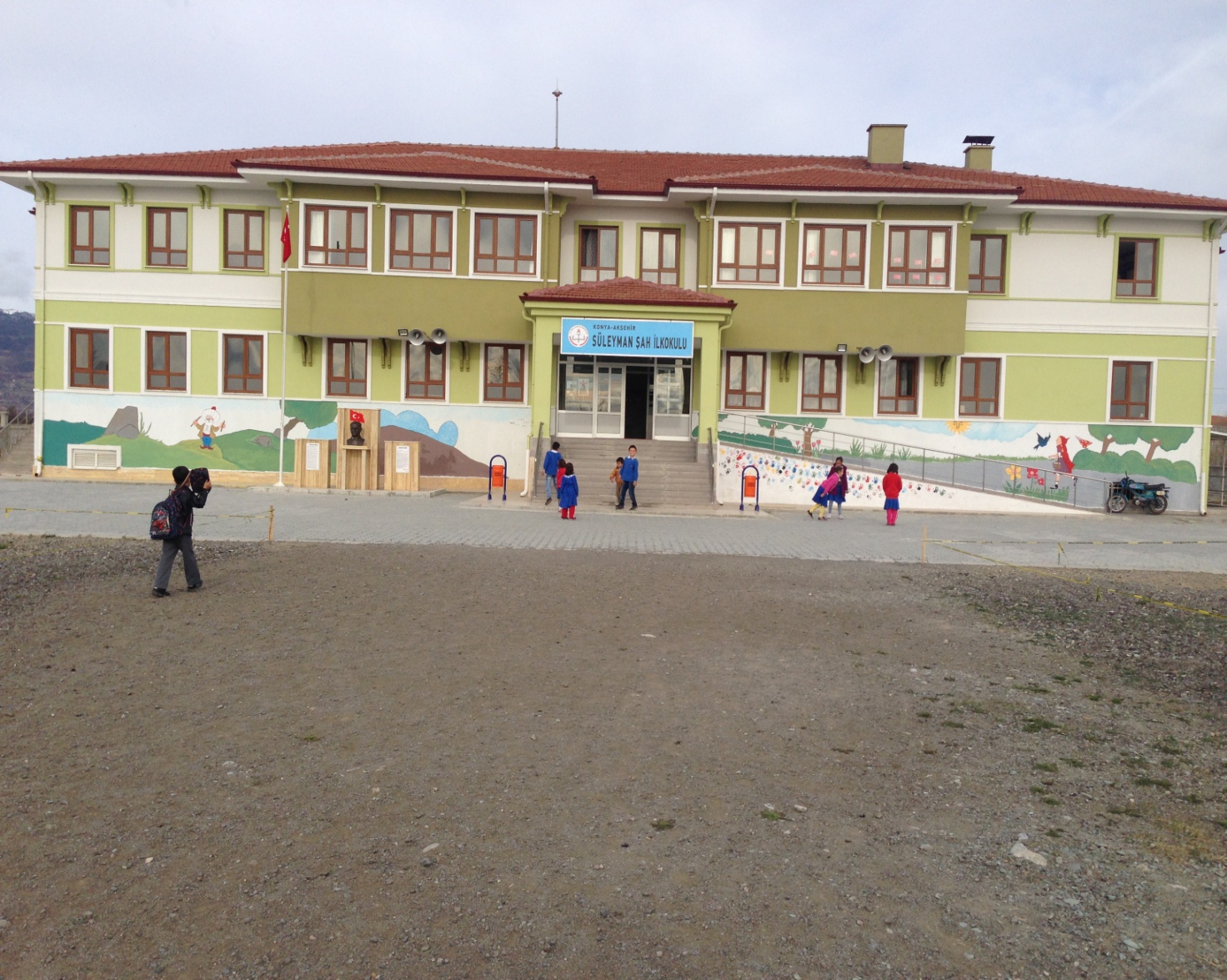 2015–2019STRATEJİK PLANI T.C. KONYA VALİLİĞİSÜLEYMAN ŞAH İLKOKULU MÜDÜRLÜĞÜ2015–2019STRATEJİK PLANI 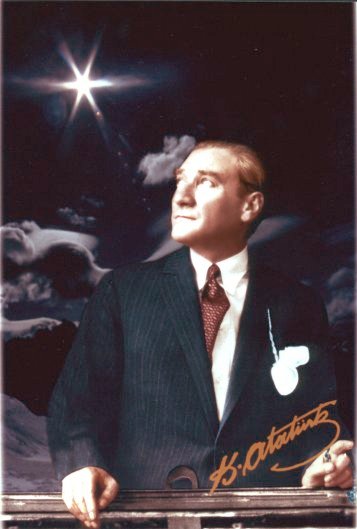 ( 1881 – 193∞)En mühim ve feyizli vazifelerimiz millî eğitim işleridir. Millî eğitim işlerinde mutlaka muzaffer olmak lâzımdır. Bir milletin hakikî kurtuluşu ancak bu suretle olur. (1922)                                                 Mustafa Kemal ATATÜRK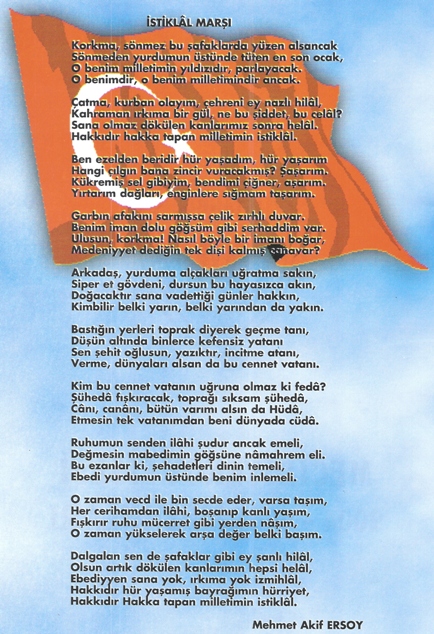 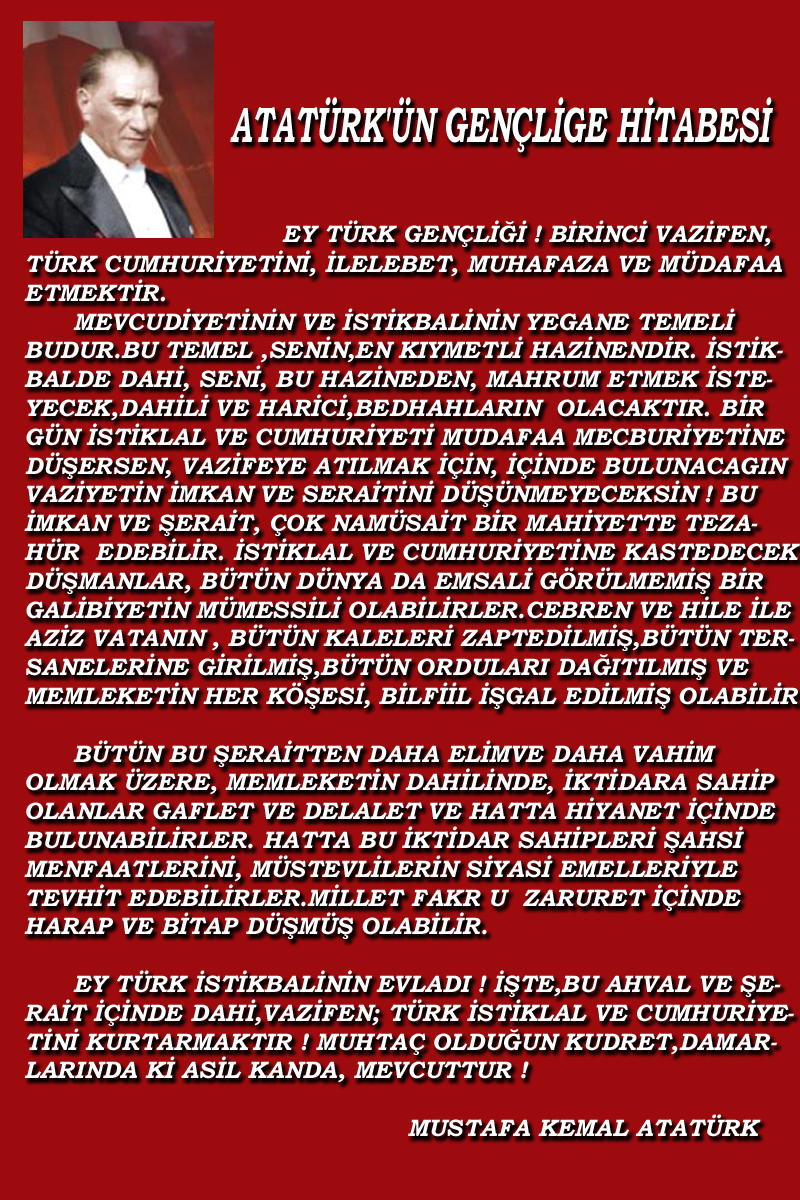 AKŞEHİR İLÇESİ HARİTASI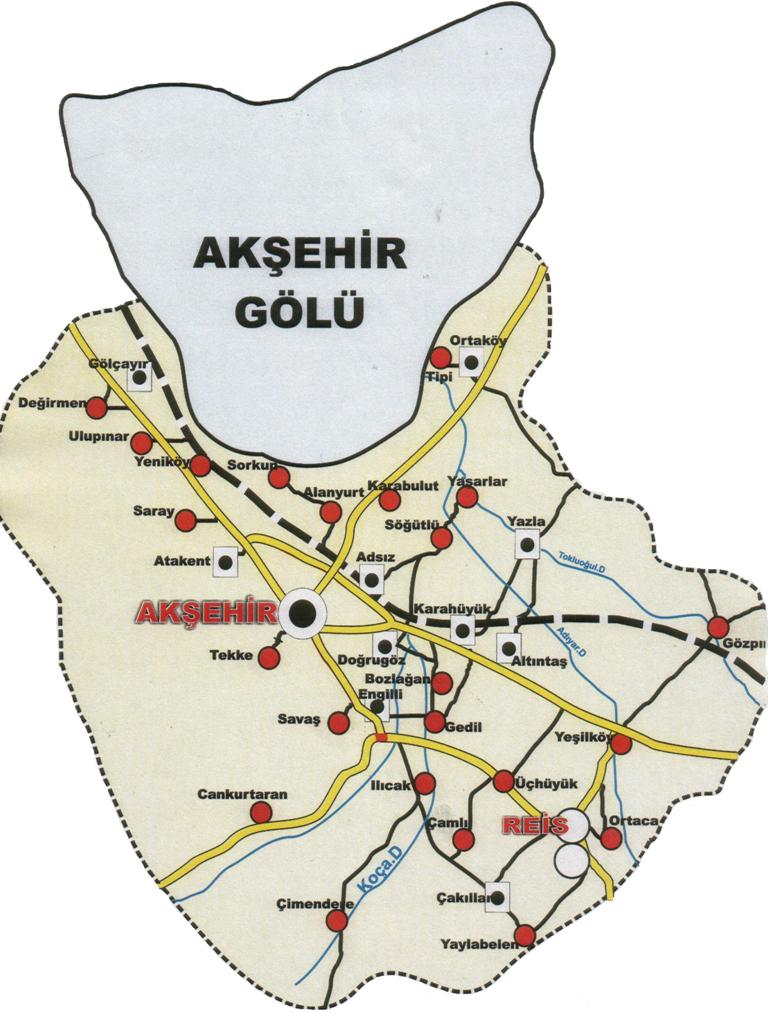 OKUL HARİTASI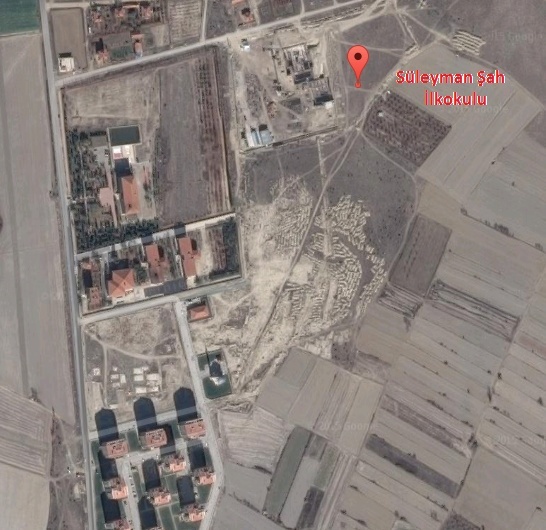 OKUL İLETİŞİM BİLGİLERİ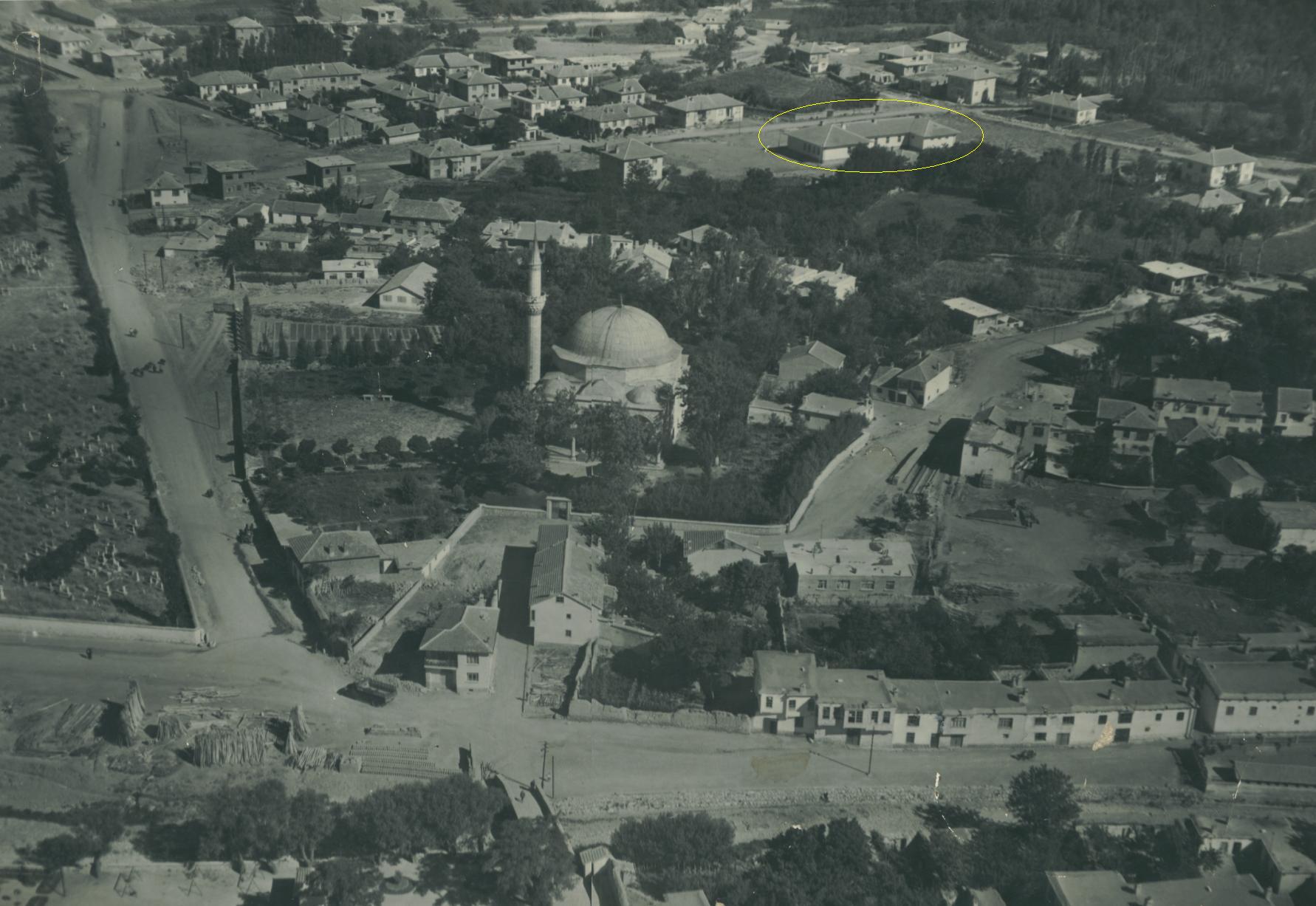 STRATEJİK PLANLAMA EKİBİÜST KURULSÜLEYMAN ŞAH İLKOKULU STRATEJİK PLANLAMA EKİBİ        Rabia KAYA        Gönüllü VeliSUNUŞ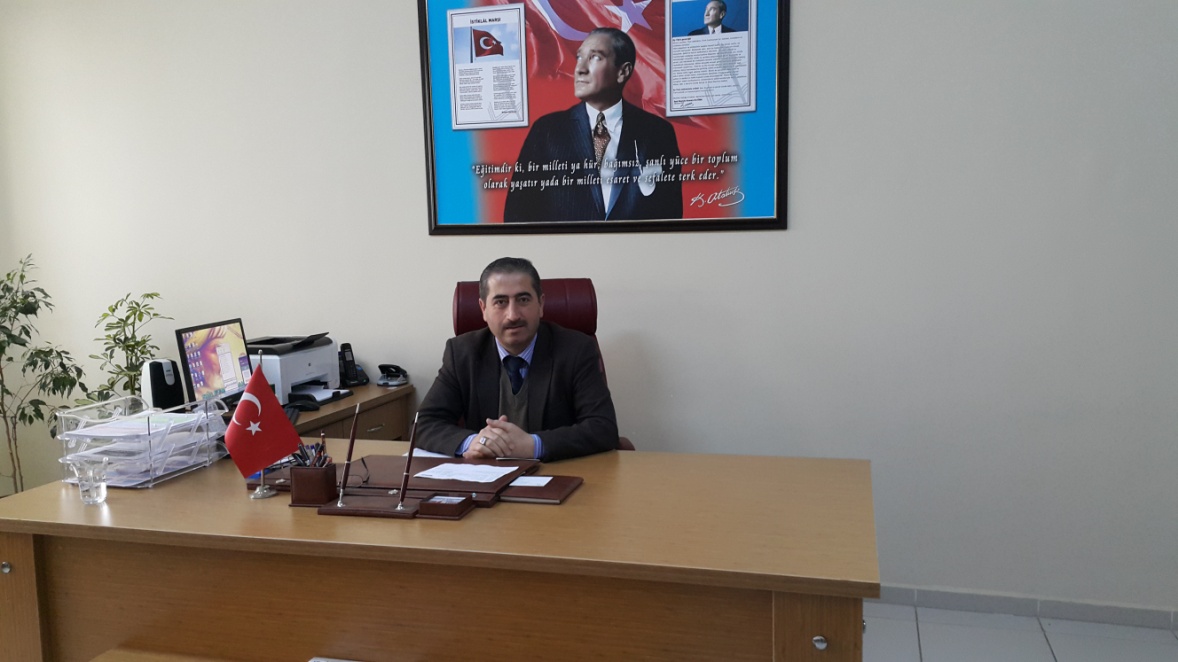 Günümüzde her şey baş döndüren bir hızla değişiyor. Eğitim anlayışlarında da büyük değişiklikler yaşanıyor. Büyük Önder Mustafa Kemal Atatürk’ün hedef gösterdiği çağdaş uygarlıklar seviyesine çıkmak, yine O’nun Cumhuriyeti emanet ettiği gençleri, çağın gereklerinden yararlandırarak, yetiştirmek gerekmektedir.Dünyada bilim ve teknolojide yaşanan akıl almaz hızdaki değişimler artık önceden tahmin edilemez ve öngörülemez olmuşlardır. Yapılacak şey bu değişime ayak uydurmak değil, değişime neden olmak olarak açıklanabilir. Geleceğin, değişim rüzgârları karşısında direnenlerin değil, ona yelken açanların olacağı unutulmamalıdır. Yaygın bir deyim ile değişmeyen tek şey değişimdir.Bilgi toplumlarında eğitimin görevi toplumu yeniden üretmek değil “yeni toplum” üretmektir. İnsanı yönetmek değil, insanlarla yönetmektir. Eğitim paydaşlarımıza kendi güçlerini fark ettirmek amacımızdır. Başka bir deyişle; birimiz olmasaydı şu anda çok farklı bir gün yaşanacaktı, anlayışı ile değerli olduklarını hissettirmek, “önce insan” anlayışını kazandırmaktır.	İçinde yaşadığımız çağ artık üretim çağı değil, bilgi çağıdır. Bilgi en önemli sermayedir. Yeni bir süreç başlattık. Karıncalar gibi çalıştık. Öğrencilerimizin koşarak geldiği, zor ayrıldığı ikinci evleri gibiyiz şimdi.  	Atatürk’ün “Türk milletinin istidadı ve kesin kararı, medeniyet yolunda durmadan, yılmadan ilerlemektir. Medeniyet yolunda başarı, yenileşmeye bağlıdır.” Sözünü rehber edindik.	Tabii ki durmadan, yılmadan ilerlemeye devam edeceğiz. Bu yolda yanımda olan, yardımcı olan tüm ekip arkadaşlarıma teşekkür ediyorum. Saygılarımla…Mehmet TOPUZ                               Okul MüdürüGİRİŞ	Stratejik planlama ile okulumuzun önümüzdeki yıllarını planlamak gerektiğinin ve geleceği planlamanın en iyi yolunun geçmişe ve bugüne bakmak olduğunu ve planın bu aşamasında bugün içinde bulunduğumuz şartları ve buradan yola çıkarak ulaşmak istediğimiz hedefleri belirlenmesi gerektiğinin ve bu işin zorluğunun farkındaydık.  Okul olarak hep değişime ve gelişime açık olmayı seçmiştik. Bugün ilkeleri gözden geçirmek,  yeniden planlamak, her şeyi baştan yapmak gerekiyordu ve biz de öyle yaptık. Bunu yaparken takım ruhu ve herkesin katılımını ve bu planın herkesin planı olmasını sağlamaya çalıştık. Hiçbir planın kesin olmadığı ve zamanla gelişeceğine inanarak planımızı sunuyoruz. Saygılarımızla.	                                                                                                       Süleyman Şah İlkokulu	                                                                                                Stratejik Plan Hazırlama Ekibi	İÇİNDEKİLERİSTİKLAL MARŞI									4GENÇLİĞE HİTABE 									5AKŞEHİR İLÇE HARİTASI 								6OKUL HARİTASI 									7OKUL İLETİŞİM BİLGİLERİ 								8STRATEJİK PLANLAMA EKİBİ								9SUNUŞ										11GİRİŞ											12İÇİNDEKİLER										13	  Tablolar Listesi									16	  Kısaltmalar										17	  Tanımlar										181.BÖLÜM STRATEJİK PLAN SÜRECİ 							20A.Planın Amacı 									21B.Planın Kapsamı									21C.Stratejik Plan Yasal Çerçeve ve Üst Politika Belgeleri					22D.Stratejik Planlama Süreci								232.BÖLÜM DURUM ANALİZİ								242.DURUM ANALİZİ									242.1.OKULUMUZUN TARİHÇESİ								252.2.MEVZUAT ANALİZİ									262.3. FAALİYET ALANI – ÜRÜN HİZMET							272.4.OKULUN TEŞKİLAT ŞEMAS							I	332.4.1.KURUL VE KOMİSYONLAR							342.5.1.Okul Bilgi Formu									352.5.2.Okulun Bina ve Donanım Durumu						362.6.1 PERSONEL DURUMU								372.6.2.Okulun Personel İhtiyacı								382.6.3. Okul Personelinin Hizmet Durumu						392.6.4. Okul Yardımcı Personel Durumu							392.6.5. Çalışanların Görev Dağılımı							402.6.6. Çalışanların Gönüllü Yaptıkları İşler: (ÖRNEK ÇALIŞMA)				412.7. OKULUN ÖĞRENCİ ANALİZİ							412.7.1. Öğrenci Sayıları									412.7.2.Derslik Başına Düşen Öğrenci Sayıları						422.7.3.Devamsız Öğrenci ve Sınıf Tekrarı Yapan Öğrenci Sayıları				422.7.4.Okul Rehberlik Servisi Çalışmalar						ı	432.7.5.Okul/kurum Rehberlik Hizmetleri							432.8. OKUL PERFORMANS ANALİZİ							442.8.1. Sportif Etkinlikler								442.8.2.Sosyal ve Kültürel Etkinlikler							442.8.3.Okulun Etkinlikleri								452.8.4.Okul Kütüphanesi								452.8.5.Ödül Durumu									462.8.6.Okulun Mali Durumu								462.8.7.Okulun Teknolojik Altyapısı							472.8.8. Okul Memnuniyeti Sonuçları							482.9. PAYDAŞ ANALİZİ									492.10.PAYDAŞ MATRİSİ									502.11.ETKİ ÖNEM MATRİSİ								51    	  2.12.ÇEVRE ANALİZİ								522.13.GZFT ANALİZİ (SWOT ANALİZİ)							592.14.FIRSATLAR TEHDİTLER								603.BÖLÜM GELECEĞE YÖNELİM								613.1.MİSYONUMUZ									623.4.VİZYONUMUZ									633.4.İLKE VE DEĞERLERİMİZ								643.4.TEMALAR										653.5.STRATEJİK AMAÇLAR								663.6. STRATEJİK AMAÇLAR								674..MALİYETLENDİRME									70              4.1.Stratejik Plan Maliyet Tablosu							715.BÖLÜM İZLEME VE DEĞERLENDİRME							725.1 İZLEME ,DEĞERLENDİRME	VE RAPORLAMA					735.2 SÜLEYMAN ŞAH İO FAALİYET İZLEME VE DEĞERLENDİRME RAPORU			74KAYNAKÇA  ………………………………….    ……………………………  75MAKAM ONAYI……………………… ………………………………………76TABLOLAR LİSTESİTablo 1: İç ve Dış Paydaşlar	47Tablo 2: Paydaşlar Etki Önem Matrisi	48Tablo 3: Personel Durumu	37Tablo 4: Yardımcı Hizmetler Personel Durumu	39Tablo 5: Branşlara Göre Öğretmen İhtiyacı	38Tablo 6: Derslik Durumu	42Tablo 7: Teknolojik Altyapımız	47KISALTMALARTANIMLARBütünleştirici Eğitim (Kaynaştırma Eğitimi): Özel eğitime ihtiyacı olan bireylerin eğitimlerini, destek eğitim hizmetleri de sağlanarak akranlarıyla birlikte resmî veya özel örgün ve yaygın eğitim kurumlarında sürdürmeleri esasına dayanan özel eğitim uygulamalarıdır.Çıraklık Eğitimi: Kurumlarda yapılan teorik eğitim ile işletmelerde yapılan pratik eğitimin bütünlüğü içerisinde bireyleri bir mesleğe hazırlayan, mesleklerinde gelişmelerine olanak sağlayan ve belgeye götüren eğitimi ifade eder.Destek Eğitim Odası: Okul ve kurumlarda, yetersizliği olmayan, akranlarıyla birlikte aynı sınıfta eğitimlerine devam eden özel eğitime ihtiyacı olan öğrenciler ile üstün yetenekli öğrenciler için özel araç-gereçler ile eğitim materyalleri sağlanarak özel eğitim desteği verilmesi amacıyla açılan odaları ifade eder.Devamsızlık: Öğrencilerin özürlü ya da özürsüz olarak okulda bulunmama durumunu ifade eder.Eğitim ve Öğretimden Erken Ayrılma: Avrupa Topluluğu İstatistik Ofisinin (Eurostat) yayınladığı ve hane halkı araştırmasına göre 18-24 yaş aralığındaki kişilerden en fazla ortaokul mezunu olan ve daha üst bir eğitim kademesinde kayı₺ı olmayanların ilgili çağ nüfusuna oranı olarak ifade edilen göstergedir.İşletmelerde Meslekî Eğitim: Meslekî ve teknik eğitim okul ve kurumları öğrencilerinin beceri eğitimlerini işletmelerde; teorik eğitimlerini ise meslekî ve teknik eğitim okul ve kurumlarında veya işletme ve kurumlarca tesis edilen eğitim birimlerinde yaptıkları eğitim uygulamalarını ifade eder.Ortalama Eğitim Süresi: Birleşmiş Mille₺er Kalkınma Programının yayınladığı İnsani Gelişme Raporunda verilen ve 25 yaş ve üstü kişilerin almış olduğu eğitim sürelerinin ortalaması şeklinde ifade edilen eğitim göstergesini ifade etmektedir.Öğretmenlik Mesleği Genel ve Özel Alan Yeterlilikleri: Öğretmenlik mesleğini etkili ve verimli biçimde yerine getirebilmek için sahip olunması gereken genel bilgi, beceri ve tutumlar ile alanlara özgü olarak sahip olunması gereken bilgi, beceri ve tutumlardır.Örgün Eğitim Dışına Çıkma: Ölüm ve yurt dışına çıkma haricindeki nedenlerin herhangi birisine bağlı olarak örgün eğitim kurumlarından ilişik kesilmesi durumunu ifade etmektedir.Örgün Eğitim: Belirli yaş grubundaki ve aynı seviyedeki bireylere, amaca göre hazırlanmış programlarla, okul çatısı altında düzenli olarak yapılan eğitimdir. Örgün eğitim; okul öncesi,Özel Eğitime İhtiyacı Olan Bireyler (Özel Eğitim Gerektiren Birey): Çeşitli nedenlerle, bireysel özellikleri ve eğitim yeterlilikleri açısından akranlarından beklenilen düzeyden anlamlı farklılık gösteren bireyi ifade eder.Özel Politika veya Uygulama Gerektiren Gruplar (Dezavantajlı Gruplar): Diğer gruplara göre eğitiminde ve istihdamında daha fazla güçlük çekilen kadınlar, gençler, uzun süreli işsizler, engelliler gibi bireylerin oluşturduğu grupları ifade eder.Özel Yetenekli Bireyler: Zeka, üretici düşünce, sanat, liderlik kapasitesi, motivasyon ve özel akademik alanlarda yaşı₺arına göre daha yüksek düzeyde performans gösteren bireyi ifade eder.Yaygın Eğitim: Örgün eğitim sistemine hiç girmemiş ya da örgün eğitim sisteminin herhangi bir kademesinde bulunan veya bu kademeden ayrılmış ya da bitirmiş bireylere; ilgi, istek ve yetenekleri doğrultusunda ekonomik, toplumsal ve kültürel gelişmelerini sağlayıcı nitelikte çeşitli süre ve düzeylerde hayat boyu yapılan eğitim, öğretim, üretim, rehberlik ve uygulama etkinliklerinin bütününü ifade eder.Z-kitap: İçeriklerin pekiştirici şekilde hazırlanmış interaktif uygulamalar, videolar, oyunlar ve metinsel zenginleştirmeler ile dijital versiyonlar aracılığıyla sunulduğu kitaplardır.Zorunlu Eğitim: Dört yıl süreli ve zorunlu ilkokullar ile dört yıl süreli, zorunlu ve farklı programlar arasında tercihe imkân veren ortaokullar ve imam-hatip ortaokullarından oluşan ilköğretim ile ilköğretime dayalı, dört yıllık zorunlu, örgün veya yaygın öğrenim veren genel, meslekî ve teknik öğretim kademelerinden oluşan eğitim sürecini ifade eder.A.Planın AmacıB.Planın KapsamıC.Stratejik Plan Yasal Çerçeve ve Üst Politika Belgeleri10.12.2003 tarih ve 5018 sayılı Kamu Mali Yönetimi ve Kontrol Kanunu’nda yer alan stratejik planlamaya ilişkin hükümler 01.01.2005 tarihinde yürürlüğe girmiştir. 24.12.2005 tarihinde yayımlanan 5436 sayılı Kamu Malî Yönetimi ve Kontrol Kanunu ile Bazı Kanun ve Kanun Hükmünde Kararnamelerde Değişiklik Yapılması Hakkında Kanun ile tüm kamu idarelerinde strateji geliştirme birimleri oluşturulmuştur. Bu birimler, 18.02.2006 tarihinde yayımlanan “Strateji Geliştirme Birimlerinin Çalışma Usul ve Esasları Hakkında Yönetmelik” ile stratejik planlama çalışmalarının koordinasyonu ile görevlendirilmiştir. 5018 sayılı Kanun’da, stratejik plan hazırlamakla yükümlü olacak kamu idarelerinin ve stratejik planlama sürecine ilişkin takvimin tespitine, stratejik planların kalkınma planı ve programlarla ilişkilendirilmesine yönelik usul ve esasların belirlenmesine Devlet Planlama Teşkilatı Müsteşarlığı yetkili kılınmıştır. Bu çerçevede hazırlanan “Kamu İdarelerinde Stratejik Planlamaya İlişkin Usul ve Esaslar Hakkında Yönetmelik” 26.05.2006 tarihli Resmi Gazete’de yayımlanmıştır. Milli Eğitim Bakanlığı 16.06.2006 tarihinde tüm il milli eğitim müdürlüklerine gönderdiği yazı ile strateji geliştirme şubelerinin kurulmasını istemiştir. Milli Eğitim Bakanlığının 16.09.2013 tarihinde yayınladığı 2013/26 sayılı genelge ile stratejik planlama faaliyetleri başlatılmıştır. Aynı genelge ile birim amirlerinin stratejik planlama üst kurulu oluşturmaları istenmiş ve planın hazırlanmasından sorumlu olacakları belirtilmiştir. Stratejik Plan Çalışma Ekiplerinin oluşturulması da yine aynı genelgede istenmektedir.D.Stratejik Planlama Süreci2.BÖLÜM DURUM ANALİZİOkulumuz 09 Şubat 2015 tarihinde eğitim öğretime başlamıştır.Kozağaç İlkokulu olan okulumuzun adı Süleyman Şah İlkokulu olarak değiştirilmiştir.SÜLEYMAN ŞAH KİMDİR?Süleyman Şah veya Süleyman Şah bin Kaya Alp (d. 1178? - ö. 1227; Fırat), Kaya Alp'in oğlu, Ertuğrul Gazi'nin babası, Osman Gazi'nin dedesidir. Oğuzların Kayı boyundandır. Doğum yeri ve tarihi hakkında kesin bilgiler yoktur.12. yüzyılın sonlarında doğduğu ve Kayı boyunun reisi olduğu bilinir. Moğol hükümdarı Cengiz Han’ın Orta Asya’daki istilâsı üzerine, 13. yüzyılda Türkistan’dan batıya doğru göç etmeye karar vermiştir. Türkistan'dan 50.000 kişiyle Kuzey Kafkasya üzerinden Doğu Anadolu'ya gelerek, 1214'te Erzincan ve Ahlat taraflarına yerleşti. Aynı boya mensup bazı aşiretler de Diyarbakır, Mardin ve Urfa'ya yerleştilerSüleyman Şah Kayı boyu'ndan birkaç bey ile Caber'e giderken Fırat Nehri'nde boğuldu. Ölümünden sonra Caber Kalesi'nin Fırat nehri hizasındaki kuzeyde (Türkiye'ye kuş uçuşu 30 km kadar güneyde) bir kümbete defnedildi.Mezarın bulunduğu bölge, I. Dünya Savaşı sonrasında Suriye Osmanlı Devletinden ayrılınca, Fransız Suriye Mandası sınırları içerisinde kalmıştır. Ancak Ankara Anlaşması ve Lozan Antlaşması'na göre Türkiye'nin toprağı sayılmıştır.21 Şubat 2015 tarihinde Türkiye Cumhuriyeti hükümeti tarafından Suriye'deki iç savaş öne sürülerek gerçekleştirilen operasyon neticesinde türbe geçici süreliğine Türkiye sınırına 180 metre mesafedeki Eşme köyüne taşınmıştır.[1]2.2.MEVZUAT ANALİZİ2.3. FAALİYET ALANLARI VE SUNULAN HİZMETLER20 Eylül 2015 tarih ve 29481 sayılı Resmi Gazete’de yayımlanan “Millî Eğitim Bakanlığı İlve İlçe Millî Eğitim Müdürlükleri Yönetmeliği ”ne göre Müdürlüğümüzün görevleri şunlardır:a. Eğitim Öğretim Hizmetlerinde Ortak Görevler:Temel eğitim, ortaöğretim, mesleki ve teknik eğitim, din öğretimi, özel eğitim ve rehberlik ile hayat boyu öğrenmeye yönelik ortak hizmetler aşağıda belirtilmiştir:b. Temel eğitim hizmetleriTemel eğitime ilişkin hizmetler aşağıda belirtilmiştir:f. Özel eğitim ve rehberlik hizmetleri Özel eğitim ve rehberliğe ilişkin hizmetler aşağıda belirtilmiştir:g. Hayat boyu öğrenme hizmetlerih. Özel öğretim kurumları hizmetleri Özel öğretim kurumlarına ilişkin hizmetler aşağıda belirtilmiştir:ı. Bilgi işlem ve eğitim teknolojileri hizmetleri Bilgi işlem ve eğitim teknolojilerine ilişkin hizmetler aşağıda belirtilmiştir:l. İnsan kaynakları hizmetleri  İnsan kaynaklarına ilişkin hizmetler aşağıda belirtilmiştir:m. Destek hizmetleri Destek hizmetleri ne ilişkin görevler aşağıda belirtilmiştir: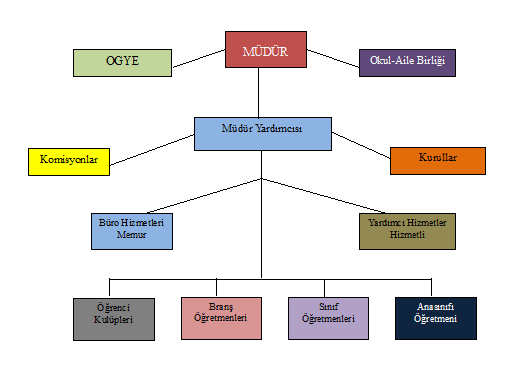 2.4.1. KURUL VE KOMİSYONLAROkul Aile Birliği: Okullarda okul-aile birliği iş ve işlemleri, 9/2/2012 tarihli ve 28199 sayılı Resmî Gazete’de yayımlanan Millî Eğitim Bakanlığı Okul-Aile Birliği Yönetmeliği hükümlerine göre yürütülür.Öğretmenler Kurulu: Öğretmenler kurulu, okul müdürünün başkanlığında varsa müdür başyardımcısı ve müdür yardımcıları ile öğretmenlerden oluşur.Zümre Öğretmenler Kurulu: Zümre öğretmenler kurulu; okul öncesi eğitim kurumlarında okul öncesi eğitimi öğretmenlerinden, ilkokullarda aynı sınıfı okutan sınıf öğretmenleri ve varsa alan öğretmenlerinden, ortaokul ve imam-hatip ortaokullarında ise aynı alanın öğretmenlerinden oluşur.Okul Öğrenci Meclisi: Okul öğrenci meclisi, okul öncesi eğitim kurumları ile birleştirilmiş sınıf uygulaması yapılan ilkokulların dışındaki ilkokul, ortaokul ve imam-hatip ortaokullarında kurulur. Kuruluş ve işleyişle ilgili iş ve işlemlerde ilgili mevzuat hükümleri uygulanır.2.7.7.Okul Rehberlik Servisi Çalışmaları2.7.8.Okul/kurum Rehberlik Hizmetleri2.8. OKUL PERFORMANS ANALİZİ2.8.1. Sportif Etkinlikler2.8.2.Sosyal ve Kültürel Etkinlikler2.8.3.Okulun Etkinlikleri2.8.4.Okul Kütüphanesi2.8.5.Ödül Durumu2.8.6.Okulun Mali Durumu    2.8.7.Okulun Teknolojik AltyapısıOkulumuzda BT Sınıfı Fen ve Teknoloji Laboratuvarı yoktur. Tüm sınıflarda Internet erişimi vardır. Tüm idari birimlerde ve öğretmenler odasında bilgisayar, yazıcı ve internet erişimi bulunmaktadır.  	 Öğrenme ortamında çoklukla bilgisayar ortamında hazırlanmış dokümanlar kullanılmaktadır. Okulumuzda 1 optik okuyucuya ve renkli yazıcıya ihtiyaç vardır, Fotokopi ve baskı hizmetleri için yeterli makine vardır. 	Okulumuz laboratuarları yenilenmiş olup projeksiyon ve internet ağı mevcuttur. Ayrıca sınıflarda projeksiyon bulunmaktadır.2.8.8. Okul Memnuniyeti Sonuçları2.9. PAYDAŞ ANALİZİ		İÇ PAYDAŞLARIMIZ.1.Okul İdaresi:Okuldaki eğitim öğretimden ve okulun işleyişinden sorumludur.2.Öğretmenler: Belli bir bilgiyi öğretmeyi kendisine meslek edinmiş kimselerdir.3.Öğrenciler: Bir okul veya kurstaki derslere katılarak eğitim-öğretim alan kişi.4Yardımcı Personel:Isınma ve Temizlik işlerinden sorumludur.5.Okul-Aile Birliği:Okul ile veliler arasında köprüdür.DIŞ PAYDAŞLARIMIZ1.Milli Eğitim Bakanlığı: 1739 sayılı Millî Eğitim Temel Kanunu ile kalkınma plan ve programları doğrultusunda millî eğitim hizmetlerini yürütmek üzere kurulan bakanlıktır2.Konya Valiliği:Konya İli’nin yönetiminden sorumludur.3.İl Milli Eğitim Müdürlüğü:.ildeki eğitim-öğretim işlerinden sorumludur.4.Akşehir Kaymakamlığı:Akşehir İlçesinin yönetiminden sorumludur.5.İlçe Milli Eğitim Müdürlüğü:İlçedeki eğitim ve öğretim işlerinden sorumludur.6.Veliler:Öğrencilerin anne-babası veya yasal sorumluluğu bulunan kişidir.7.Akşehir Belediyesi:Mahallinde hizmet veren bir kurumdur.8.Kozağaç mahallesi Muhtarlığı:Mahalle yönetiminin başıdır.9.Akşehir Devlet Hastanesi:İnsanların sağlığı ile ilgilenen bir kurumdur.10.Polis:Asayişten sorumludur.2.10.PAYDAŞ MATRİSİ2.11.ETKİ ÖNEM MATRİSİ
2.12.ÇEVRE ANALİZİ (PEST)
Akşehir Tarihi Tarih boyunca hep önemli bir yerleşim, ticaret, kültür merkezi olan Akşehir'e ait ilk arkeolojik bulgular Neolitik Dönem'e kadar uzanıyor. Etiler zamanında Akşehir'in adı Thymbrion' dur. Zamanla Frikya egemenliğine daha sonra Anadolu‘ da egemenlik kuran Lidyalılar’ın yönetiminde kalan Akşehir'in önemi daha da arttı. "Krallar Yolu" Akşehir'den geçmekteydi.Akşehir Helenistik dönemde Phrygia tiranı Philomelos tarafından kuruldu. İlk yerleşim alanı bugünkü kentin kuzey-batısında, sultan dağının kuzey yamaçlarındaydı. Kent roma döneminde Philomelium (Bal Sevenler) adını aldı. 

Müslüman Araplar birçok kez yağmaladıkları kente Belde-i Beyza (Beyaz Şehir) adını verdiler. Malazgirt    Savaşı' nın ardından başlayan Anadolu' nun türkleşmesi sonucunda Kutalmışoğlu Süleyman Şah tarafından alınan kentin bundan sonra adı ve kaderi değişir. Nehçet-ül menazil'de buraya gelen hükümdarlardan birinin çiçek açmış ağaçlardan esinlenerek"Akşehir" dediği rivayet edilmektedir. Akşehir'in günümüzde sahip olduğu eserlerin pek çoğu Selçuklular zamanında yapılmıştır. Bu dönemde kent zenginleşir ve gelişir. Horasan illerinden Seyyid Mahmud Hayrani, Nimetullah Nahçevani gibi din bilginleri Akşehir'e göç ederek bu toprakların manevi dokusunun değişmesine katkıda bulunurlar.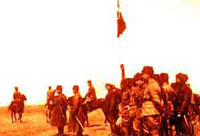 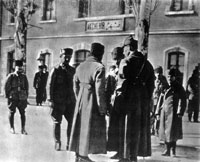 Selçuklu devleti'nin çökmesiyle önce Eşrefoğulları, sonra da yüz yılHamitoğulları yönetir. Kenti beyliklerden günümüze sadece Marif köyündekiŞeyh Hasan Türbesi ile mezar taşları ulaşır. Akşehir 1381 yılında Murat Hüdavendigar'a satılır. Yıldırım Beyazıt 1402 yılında Timur'a yenilince,Ferruhşah Mescidi'nin cenazelik bölümüne hapsedilir ve burada intihar eder. Timur'un zulmünden bunalan halk, Nasreddin Hoca'yı dirilterek doymak bilmeyen fillerden kurtulmanın çaresini arar. Fetret döneminde kısa bir süre Karamanoğulları eline geçen Akşehir, Fatih Sultan Mehmet tarafından 1467 yılında fethedilir ve cumhuriyete kadar sürecek olan kesintisiz Osmanlı Hâkimiyeti başlar. 15. Yüzyılın sonlarına doğru çeşitli etnik ve dinsel kökenden gelen kavimlerin barış ve kardeşlik içerisinde bir arada yaşadığı günler başlar.

 Sevr Antlaşması ile, Akşehir İtalyanlar tarafından işgal edilir. İtalyanlar hıristiyan mahallelerindeki evlere yerleşirler. Ancak işgal günleri uzun sürmez. Çınaraltı Mescidiavlusundaki çınarın üstünde yuvalanan leyleğe ateş eden İtalyanların silah seslerini duyan halk sokağa fırlar. Bunu bir ayaklanma sanan işgal kuvvetleri toparlandıkları gibi şehri terk ederler. Ancak Anadolu'nun topyekûn kurtuluşu bu kadar kolay olmayacaktır.Mustafa Kemal kumandasındaki ordu, Kurtuluş Savaşı'nı, halkla birlikte büyük sıkıntılar içinde sürdürecektir. Sakarya Meydan Muhabereresi'nden sonra 18 Kasım 1921'de Garp Cephesi Karargâhı Akşehir'e nakledilir. 24 ağustos 1922'ye kadar sürecek olan dokuz ay on günlük sürede taarruz hazırlıkları Akşehir'den yönetilir, planlar burada yapılır. Akşehir ve köylerine birlikler yerleştirilir. Kumandan İsmet ( İnönü ) Paşa TBMM' den ve Başkomutan Mustafa Kemal Paşa' dan aldığı emirlerle "Büyük Taarruz" un hazırlıklarını 9 ay boyunca Akşehir' de yapar. Akşehir, bir anlamda sinesinde Büyük Taarruz'u doğuma hazırlar. Garp cephesi komutanı Mirlavi İsmet Bey bu sürede sürekli Akşehir'de kalır. Mustafa Kemal Paşa’da hazırlıkları kontrol etmek için defalarca Karargâha gelir. 1922 yılının 28 Temmuz günü bir futbol turnuvası bahane edilerek bütün ordu komutanları Akşehir'de buluşur ve son hazırlıklar gözden geçirilir. 

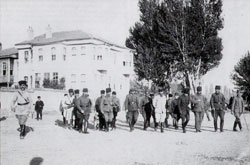 Nihayet ağustos sonunda taarruza karar verilir. 24 Ağustos 1922 günü sabahı ordu harekete hazırdır. Namaz kılınır, Nasreddin Hoca'nın Türbesi ziyaret edilir. Mustafa Kemal' in askerleri Akşehirlilerin alkış ve dualarıyla cepheye uğurlanır.Ünlü yazarımız, hemşerimiz Merhum Tarık Buğra, Küçük Ağa romanında işte o günlerin Akşehir'ini anlatmıştır. 24 Ağustos her yıl Akşehir Onur Günüolarak coşkuyla kutlanır. O umut yüklü mücadele günlerinin anısına Garp Cephesi Karargâh Binası bugün aynı isimle Müze olarak hizmet vermektedir.Akşehir Coğrafyası 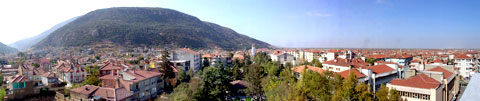 Akşehir ve çevresi tabii güzellikleri, bereketli toprakları ve yeşil bitki örtüsü ile İç Anadolu Bölgesinin gözde ilçesidir. 31º, 24ˉ, 45 doğu boylamı, 38º, 02ˉ, 00 kuzey enlemleri arasında yer almakla beraber, kuzeydoğusunda Ankara, kuzeyde Eskişehir, kuzeybatıda Afyon, doğu ve güneybatıda Konya, batıda Isparta illeri ve Akşehir ilçe merkezinin kuzeyinde Akşehir Gölü ile çevrilidir. İlçe yüzölçümü 1442 km2'dir. Denizden yüksekliği 1050 m'dir. Güneybatı kesiminde yer alan Konya iline bağlıAkşehir ilçesi, Konya - Afyon karayolu üzerinde olup Konya iline 135 km. Afyon iline 90 km. mesafededir.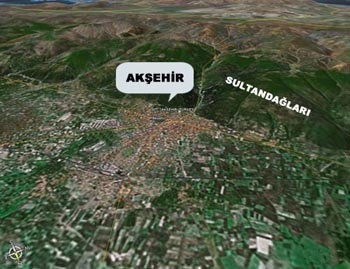 İç anadolu bölgesinin pek mutena bir bölgesini teşkil eden Akşehir ve Sultan Dağlarının iki bölümü tabiat, iklim, ekonomik ve sosyal bakımdan diğer yerlerden ayrı ve kendine has bir özelliğe sahiptir. Sart'tan başlayarak Ninova'ya kadar uzanan ve tarihte "Kral Yolu" olarak bilinen ünlü ticaret yolunun geçtiği kent günümüzde de aynı önemi korumaktadır. Şehir merkezinin yakın çevresi yerleşim alanı olarak gelişirken dış kısımları tarımsal karakterli olup sulu ve kuru tarım yapılmaktadır. Sebze ve meyvecilik gelişmiş olup tahıl ürünleri, pancar, hububat, baklagiller, sanayi bitkileri ve hayvan yemlaeri de önemli bir yer tutmaktadır.

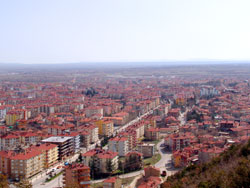 Bölgenin iklimi karasal iklimdir. Bunun yanında İç Anadolu ve İç Batı Anadolu iklimlerinin geçit yeridir. Yazlar sıcak ve kurak, kışlar soğuk ve yağışlıdır. Yıllık yağış miktarı 690 m.m'dir. Yağışlar daha çok kış ve ilkbahar aylarında düşer. Kışın sert günlerini baharı, yazı andıran günleri takip eder. Akşehir ve çevresi İç Anadolu bölgesinin enfazla yağış alan bölgelerinden birisidir. Yıllık sıcaklık ortalaması 12 cº'dir. En önemli rüzgarı güneybatıdan esmektedir. Halk arasında gedavet denilen sam yeli de sık sık hissedilir. (bir günde dört mevsimi Akşehir'de yaşayabilirsiniz.)İlçe merkezinin güneyindeki Sultan Dağları dizisi ve kuzeyindeki Akşehir Gölü su toplama havzası bölgenin morfolojik yapısını teşkil eder. Kuzeybatı-güneybatı istikametindeki Sultan Dağları dizisinde Akşehir ilçe merkezi güneyinde Tekkekale tepe 1664 metre, Çamlık tepe 1731 metre ve en yüksek tepesi olan Gelincikana tepesi 2610 m. yüksekliktedir. Akşehir Gölü ise denizden 958 metre yüksekliktedir.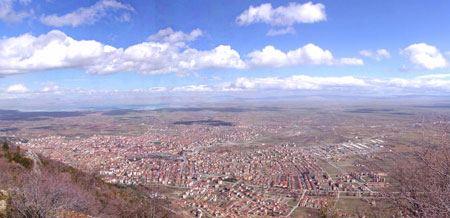 Şehrin önemli morfolojik elemanını alüvyonal yelpazeler oluşturmaktadır. Sultandağları eteklerinde alüvyon yelpazeleri düzlükler meydana getirmişlerdir. Bu düzlükler yerleşim yerleri olarak işgal edilmiş olup büyük bir kısmı da tarım alanları olarak değerlendirilmektedir.Göl seviyesinin son yıllarda düşüyor olması sebebiyle alüvyon yelpazeleri oluşturan akarsular, yataklarını derinleştirmişler ve kendilerini gömmüşlerdir. Bu yüzden alüvyon yelpazeleri uzun eksen boyunca deşildikleri görülür.Alüvyon yelpazelerinin temele yaslandıkları yerlerde rakım ortalama 1150 metredir. Eski göl yatağının başlangıcı, bir başka ifade ile dış yelpazenin uç kısımlarındaki ortalama rakım ise 1000 metre olup halen alüvyon yelpazelerinin 150 metrelik bir tortul kaması teşkil ettikleri görülmektedir.Eski Akşehir gölü düzlükleri doğu taraflara uzanır. Subatan köyü civarındaki bugünkü göl tabanı ile aynı kotta oval bir çukurluk gözlenir. Burası eski göl içerisinde yerel bir çanaktır. Akşehir bölgesinde eski göl kıyı kordonlarının varlığından ileri gelen zayıf seçilen teraslı yapı vardır. Teraslar özellikle 975-1000 metre arasında izlenmektedir.Genellikle sultandağlarında maki denilen çalılık, karaağaç, meşe, çam,fındık bitki örtüsünü oluşturur. Dağların eteklerine inildikçe çeşitli meyve ağaçları vardır. Kentin çevresi oldukça sık ağaçlarla kaplanmıştır. Geçmişte ormanlarla kaplı olan sultandağları, zaman içerisinde bilinçsiz kesim ve keçi beslenmesi nedeniyle azalmıştır. Erozyon çalışmaları yapılarak dağların boş kalan kısımlarında orman ağaçları yetiştirilmiştir.Çeşitli yerlerden doğan yüzlerce kaynak vardır. Bu kaynaklar birleşerek ırmak, dere ve çay halinde Akşehir ve Eber Göllerine dökülür. En önemli akarsuyu doğanhisar yönünden gelerek Akşehir'in 5-6 km. Kuzeydoğusundan Akşehir Gölü'ne dökülen Adıyan Çayı'dır. Akşehir Çayı ise sultan dağlarından doğup kenti ikiye bölerek akar. Geçmiş yıllarda birkaç kez taşmış olmasına karşın son yıllarda suyunun git gide azaldığı görülür. Yazın ise tamamen kurumaktadır. Turizm Potansiyeli Akşehir, doğal tarihi ve folklorik değerleri açısından zengin kaynaklara sahiptir. Bu zengin çeşitliliğin turizme yansıması ve yörenin turizmden aldığı payın artırılması gerekmektedir. Değişen turist profilinin, çevreye duyarlı ve kültürel özellikli yörelere ilgisi giderek artmaktadır. Dünya turizm örgütünün (wto) 2000 yılı sonrası tahminleri de bu yöndedir.Akşehir yöresi: başta Nasreddin Hoca türbesi olmak üzere, Seyyid Mahmut Hayrani, Seyyid Yunus. Turabi, Nimetullah Nahcivani, Hacı İbrahim Sultan (şeyh hasan) türbeleri vb. eserlere sahiptir. Söz konusu bu türbelerden özellikle Nasreddin Hoca, Seyyid Mahmut Hayrani ve Hacı İbrahim Sultan türbelerinin binaları, sanduka ve çinileri ile tarihi ve arkeolojik açıdan büyük önem arz eden eşsiz Türk-İslam sanatı örneklerindendir.Akşehir'de Selçuklu dönemine ait ulu camii, Altunkalem mescidi, güdük minare mescidi. Küçük Ayasofya Mescidi, Taş Medrese Mescidi, Kızılca Mescidi, Kileci Camii, Hacı Hamza Mescidi, Kalaycı Mescidi, Tahtakale Mescidi vb.; Osmanlı Dönemine ait en önemli eser ise Hasan Paşa İmaret camii, eşsiz mimari özellikler gösteren önemli eserlerdir.Akşehir'deki diğer önemli bir eserde, günümüzde Arkeoloji Müzesi olarak kullanılan Selçuklu Dönemi mimari eserlerinden, Sahip Ata Fahrettin Ali tarafından yaptırılan ve çeşitli kaynaklarda belirli bir dönemde darüşşifa olarak da kullanıldığı söylenen taş medrese külliyesidir.Yörede, 1959 yılından beri her yıl aralıksız kutlanan ve 1974 yılından itibaren de uluslararası nitelik kazanan; 2006 yılında 32. Ulusal, 47. Uluslararası olarak kutlanacak olan Nasreddin Hoca Şenliği ilçe turizmini hareketlendiren önemli faaliyetlerdendir.DAĞ TURİZMİ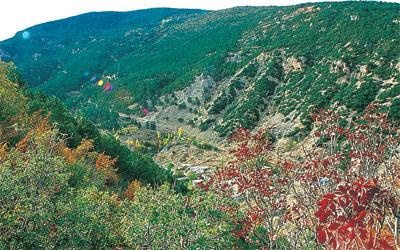 Dağların temiz ve güzel havasından yararlanmak üzere, insanların dağlara yönelik olarak, yürüyüş ve tırmanma şeklinde gerçekleştirdikleri turizm türü olan "Dağ Turizmi" Akşehir yöresinde de bir alternatif turizm türüdür. Sultan Dağları eteklerinde kurulu olan Akşehir, dağ turizmi açısından da zengin bir potansiyele sahiptir. Yörenin en yüksek noktası 2610 metreyüksekliğindeki Gelincik Ana Tepesi olup, dağlar gerek tırmanış, gerekse yürüyüş (Treeking) ve kamp yapma açısından oldukça elverişlidir. Yılın belirli dönemlerinde Akşehir'den Yalvaç'taki Psidia Antik Kenti'ne yerel sivil toplum örgütleri ve tur firmaları tarafından doğa yürüyüşü düzenlenmektedir.GENÇLİK TURİZMİ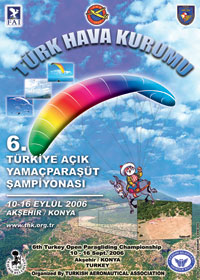 Yörede gençlik turizmi açısından en önemli potansiyelerden biri de, Yamaç Paraşütüdür. (http://www.thk.org.tr). Ülkemizin değişik şehir lerinden bazen de dünyanın değişik ülkelerindeninsanlar, Akşehir'e Yamaç Paraşütü için gelmekte, konaklamakta ve yöreyi de gezme fırsatı elde etmektedirler. Öte yandan yörede bulunan Sultan Dağları Yamaç Paraşütü (para-gliding) için oldukça elverişli bir konumdadır. Bu amaçla gerek THK gerekse çeşitli üniversitelerimizin dağcılık kulüpleri zaman zaman yöreyi ziyaret ederek, dağların bu elverişli konumundan yararlanmaktadır.Bu potansiyelin gerek ülkede gerekse uluslararası boyutta tanıtılarak değerlendirilmesi büyük önem taşımaktadır. Yamaç Paraşütü ile ilgili bu sene yeni bir take-off (uçuş pisti) düzenlemesi yapılmış olup, 10-16 Eylül 2006 tarihleri arasında 6. Türkiye Açık Yamaçparaşütü Şampiyonası Türk Hava Kurumu ve Akşehir Belediyesi işbirliği ile Akşehir'de yapılmıştır.AVCILIK TURİZMİ

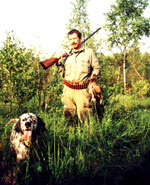 Avlanmak üzere seyahat eden insanlara yönelik hizmetler sunan eğlence amaçlı bir turizm türü olması yanında, insanlara hem tabiatın en derin köklerinde yatan içgüdülerinden birini tatmin, hem de tabiatın temiz havasından yararlanma olanağı veren av turizmi. Akşehir yöresi açısından da değerlendirilebilecek bir potansiyele sahiptir.Doğanın derinliklerinde kaybolmak ve tertemiz bir hava solumak isterseniz avcılık tam size göre denilebilir. Avlanabilen hayvanlar ve bunların av sezonlarını merak ediyorsanız, işte size sunabileceğimiz birkaç bilgi. Dağ hayvanlarından bıldırcın, güvercin, üveyik vb. bunların av sezonu 14 Ağustos'ta başlayıp 29 Ocak'ta sona eriyor. Tavşan, Ada tavşanı, tilki, ağaç sansarı, kınalı keklik de 12 Ekim Tarihinden ertesi yıl 29 Ekim tarihine kadar avlanabiliyor. Göl hayvanları ise, sakarmeke, yeşilbaş ördek, boz ördek. fiyu. kaşık gaga, tepeli patka, kılkuyruk, kadife ördek vb. kuşlardan oluşuyor. Bunların av sezonları da, 12 Ekim'de başlayıp 16 Şubat'ta sona eriyor.İNANÇ TURİZMİ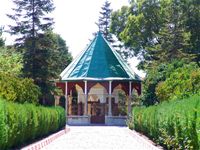 Kutsal beldeleri ziyaret etmek, dini toplantı ve törenlere katılmak veya bunları izlemek, dini görevleri yerine getirmek veya ünlü mabetleri görmek amacı ile yapılançok önemli boyutlara ulaşan seyahat ve konaklamaların oluşturduğu turizm çeşididir. Yöre İslam Dini açısından önemli eserlere sahiptir. Bu yöndeki en önemli ziyaret yeri Nasreddin Hoca Türbesidir. Özellikle Konya Hz. Mevlana müzesini ziyarete gidenlerin yol güzergâhı üzerinde uğradıkları önemli bir merkezdir. Ayrıca,Seyyid Mahmut Hayrani ve Nimetullah, Nahcivani türbeleri ve Ulu cami, İplikçi Cami, Hasan Paşa İmaret Cami önemli ziyaret yerleridir. Ayrıca ilçede 18.yy.'dan kalma bir Ermeni Kilisesi bulunmaktadır. Tarihi ve arkeolojik açıdan fazla bir önem taşımayan bu yapı kentin tarihi geçmişi hakkında bilgi vermesi açısından önem taşımaktadır.KÜLTÜR TURİZMİEski sanat eserlerinin, tarihi yapıların, müzelerin, eski medeniyete ait kalıntıların görülmesi amacı ile yapılanaraştırma, keşif ve seyahatler, kişilerin bilgi ve görgülerini artırmakta ve kültür turizmi içinde değerlendirilmektedir.Akşehir kültür turizmi açısından zengin ve eşsiz potansiyele sahiptir. Akşehir'de 19.yy.'ın sonuna kadar 21 medrese (fakülte) olduğu birçok kaynak da geçmektedir.EKO TURİZM MERKEZİ OLARAK AKŞEHİRTürkiye'nin doğal ve kültürel kaynaklar yönünden ne kadar zengin bir ülke olduğu herkes tarafından biliniyor. Dört mevsimi yaşayabilen üç tarafı denizlerle çevrili, farklı kültürlerin ve inançların bir arada uzun yıllar ve hala yaşadığı bu ülke, eko turizm açısından da oldukça büyük bir potansiyel taşıyor. Ancak, Türkiye'nin eko turizmdeki potansiyeli Akdeniz çanağındaki Avrupalı rakiplerine oranla çok somut biçimde daha fazladır. Çünkü bu ülkeler endüstrileşmiş ve nüfusu büyük oranda kentleşerek otantik kültürlerini büyük oranda yitirmişlerdir. Türkiye'nin sürekli gelişmekte olan bir ülke olması, doğal ve kırsal kültürel değerlerinin ve mirasının büyük bölümünün varlığını canlı biçimde sürdürüyor olması, Türkiye'nin birçok yöresinde sürdürülebilir eko turizm için büyük bir potansiyelin varlığını göstermektedir.Bu potansiyelin ön plana çıktığı merkezlerden biride Akşehir olarak görülmektedir. Akşehir Ekoturizm potansiyeli açısından aşağıdaki başlıklarda ilgi çekebilecek potansiyellere sahiptir:Organik Tarım, İpek Halıcılık, Doğa Yürüyüşleri Ve Dağ Turizmi,Akşehir Evleri, Yamaç Paraşütü , Sıra Yarenleri
Yörük Şöleni, Nasreddin Hoca Şenlikleri2.13.GZFT ANALİZİ3.BÖLÜM GELECEĞE YÖNELİM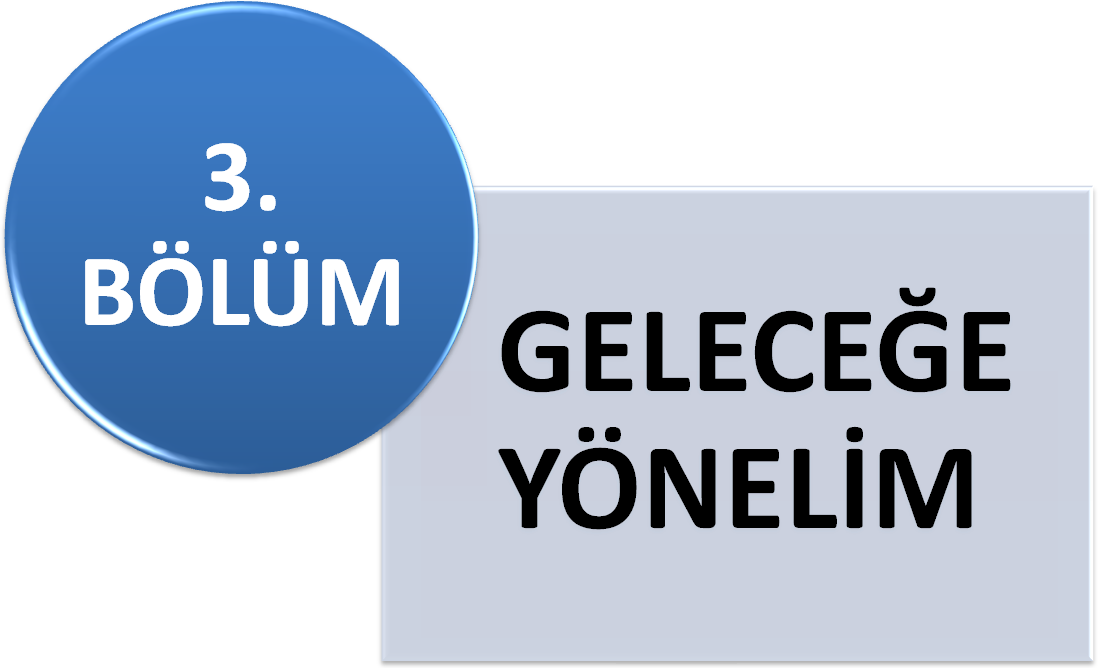 3.1.MİSYONUMUZ3.2.VİZYONUMUZ3.3.İLKE ve DEĞERLERİMİZ3.4.TEMALAR
3.5.STRATEJİK AMAÇLAR3.6.STRATEJİK AMAÇLARStratejik Amaç 1: Bütün bireylerin eğitim ve öğretime adil şartlar altında erişmesini ve yine eğitim ve öğretimini adil şartlar altında tamamlamasını sağlamak Staratejik Hedef:1.1.Öğrencilere okuma ve yazmayı öğretmek..Performans Göstergeleri/Hedef:
Faaliyetler / Projeler Maliyet Tablosu:STRATEJİK AMAÇLARStratejik Amaç 1: Bütün bireylerin eğitim ve öğretime adil şartlar altında erişmesini ve yine eğitim ve öğretimini adil şartlar altında tamamlamasını sağlamak Stratejik Hedef 1.2: Öğrencilere sınav alışkanlığı kazandırmak.Performans Göstergeleri/Hedef:STRATEJİK AMAÇLARStratejik Amaç 2: Bütün bireylere; ulusal ve uluslararası ölçütlerde bilgi, beceri, tutum ve davranışın kazandırılmasına; girişimci, yenilikçi, dil becerileri yüksek, iletişime ve öğrenmeye açık, özgüven ve sorumluluk sahibi sağlıklı ve mutlu bireylerin yetişmesine imkân sağlamak..Stratejik Hedef 2.1.: Okul öncesi okullaşma oranını plan dönemi sonunda %80’e çıkarmak.Performans Göstergeleri/Hedef:Faaliyet / Projeler ve Maliyet Tablosu:STRATEJİK AMAÇLARStratejik Amaç2.: Bütün bireylere; ulusal ve uluslararası ölçütlerde bilgi, beceri, tutum ve davranışın kazandırılmasına; girişimci, yenilikçi, dil becerileri yüksek, iletişime ve öğrenmeye açık, özgüven ve sorumluluk sahibi sağlıklı ve mutlu bireylerin yetişmesine imkân sağlamak.k.Stratejik Hedef .2.2: Okul öncesi veli ziyaretleri her dönemde en az bir defa yapılmasını sağlamak.Performans Göstergeleri/Hedef:Faaliyet / Projeler ve Maliyet Tablosu:STRATEJİK AMAÇLARStratejik Amaç 3: Stratejik Amaç 3Beşerî, fizikî, malî ve teknolojik yapı ile yönetim ve organizasyon yapısını iyileştirerek eğitime erişimi ve eğitimde kaliteyi artıracak etkin ve verimli bir kurumsal yapıyı tesis etmek.Stratejik Hedef 3 .1: İlçe düzeyinde başarı tespit sınavında okulumuz ilk 10 okul arasına girmesini sağlamak.Performans Göstergeleri/Hedef:Faaliyet / Projeler ve Maliyet Tablosu:STRATEJİK AMAÇLARStratejik Amaç 3: Stratejik Amaç 3Beşerî, fizikî, malî ve teknolojik yapı ile yönetim ve organizasyon yapısını iyileştirerek eğitime erişimi ve eğitimde kaliteyi artıracak etkin ve verimli bir kurumsal yapıyı tesis etmek.Stratejik Hedef 3.2.İlçe düzeyinde yapılan seviye belirleme sınavlarında okulumuzun sınıflar düzeyinde başarı ortalamasını yükseltmek.Performans Göstergeleri/Hedef:Faaliyet / Projeler ve Maliyet Tablosu-TL4.MALİYETLENDİRMESTRATEJİK PLAN MALİYET TABLOSU5.1.BÖLÜM İZLEME, DEĞERLENDİRME VE RAPORLAMAİzleme, stratejik plan uygulamasının sistematik olarak takip edilmesi ve raporlanmasıdır. Değerlendirme ise, uygulama sonuçlarının amaç ve hedeflere kıyasla ölçülmesi ve söz konusu amaç ve hedeflerin tutarlılık ve uygunluğunun analizidir. İzleme, yönetime yardımcı olan sistemli bir faaliyettir. Raporlama, izleme faaliyetinin temel aracıdır. İzleme raporları objektif olmalıdır. İlerleme sağlanan alanlar yanında, ilerleme sağlanamayan konular da rapor edilmelidir.Müdürlüğümüz stratejik planının onayı alınıp uygulamaya geçilmesi ile beraber izleme ve değerlendirme faaliyetleri de başlayacaktır. Amaç ve hedeflerin gerçekleştirilmesine ilişkin gelişmelerin yapılan faaliyetin gerçekleşme zamanına bağlı olarak belirli bir sıklıkla raporlanması ve ilgili taraflar ile kurum içi ve kurum dışı mercilerin değerlendirmesine sunulması sağlanacaktır. Raporlama genel anlamda altı aylık ve yıllık olmak üzere senede iki defa gerçekleştirilecektir. Her yılın Ocak-Şubat ve Haziran-Temmuz aylarında raporlama yapılacaktır. Raporlar iki nüsha şeklinde düzenlenip bir tanesi birimde kalacak, diğeri ise gerekli çalışma ve değerlendirmenin yapılabilmesi için Strateji Geliştirme Hizmetleri Birimine gönderilecektir. Gelen raporlar değerlendirilerek stratejik planlama sürecinde, izleme ve değerlendirme faaliyetleri sonucunda elde edilen bilgiler kullanılarak, stratejik plan gözden geçirilecek, hedeflenen ve ulaşılan sonuçlar karşılaştırılacaktır.Bu doğrultuda yapılan çalışmalarla, uygulamalarda aksaklıkların tespiti ve giderilmesi sağlanarak hedeflere ulaşma konusunda doğru bir yaklaşım sergilenmiş olacaktır.2015-2019 STRATEJİK PLANI İZLEME VE DEĞERLENDİRME MODELİKAYNAKÇAT.C.KONYA VALİLİĞİAkşehir Süleyman Şah İlkokulu MüdürlüğüSayı	:  86011209-602.04/	01/07/2015Konu  : 2015‐2019 Stratejik Planı.AKŞEHİR İLÇE MİLLİ EĞİTİM MÜDÜRLÜĞÜNEİlgi	:   a) 24/12/2003 tarih ve 5018 sayılı Kamu Mali Yönetimi ve Kontrol Kanunu.26/05/2006  tarihli  Kamu İdarelerinde  Stratejik  Planlamaya İlişkin  Usul  ve Esaslar  Hakkında Yönetmelik.Milli Eğitim Bakanlığının 2013/26 sayılı GenelgesiKalkınma planları ve programlarında yer alan politika ve hedefler doğrultusunda, kamu kaynaklarının etkili, ekonomik ve verimli bir şekilde elde edilmesi ve kullanılmasını, hesap verilebilirliği ve saydamlığı sağlamak üzere kamu mali yönetiminin yapısını ve işleyişini, raporlanmasını ve mali kontrolü düzenlemek amacıyla çıkartılan 5018 sayılı Kamu Mali Yönetimi ve Kontrol Kanunu”nun 9 uncu maddesinde;“Kamu idareleri; kalkınma planları, programlar, ilgili mevzuat ve benimsedikleri temel ilkeler çerçevesinde geleceğe ilişkin misyon ve vizyonlarını oluşturmak, stratejik amaçlar ve ölçülebilir hedefler saptamak, performanslarını önceden belirlenmiş olan göstergeler doğrultusunda ölçmek ve bu sürecin izleme ve değerlendirmesini yapmak amacıyla katılımcı yöntemlerle stratejik plan hazırlarlar” denilmektedir.5018 sayılı Kanunda öngörülen ve stratejik plan hazırlamakla yükümlü kamu idarelerinin ve stratejik planlama sürecine ilişkin takvimin tespiti ile stratejik planların,  kalkınma planları ve programlarla ilişkilendirilmesine yönelik usul ve esasların belirlenmesi amacıyla hazırlanan   “Kamu İdarelerinde Stratejik Planlamaya İlişkin Usul ve Esaslar Hakkında Yönetmelik‟in Resmî Gazetede yayımlanmasını müteakiben,  Bakanlığımız,  İlgi  (c)  Genelge ile 2015-2019 yıllarına ait stratejik planlama sürecini başlatmıştır.Bakanlığımız, Türk eğitim sistemini düzenleyen mevzuat ile birlikte, eğitim sistemi için referans bir politika belgesi niteliğinde olan ve Türkiye’nin AB vizyonuna uygun olacak şekilde hazırlanan   “Millî Eğitim Bakanlığı 2015‐2019 Stratejik Planı”   Bakan Onayı ile 01 Ocak 2015 tarihi itibariyle uygulamaya konulmuşturMillî Eğitim Bakanlığı 2015‐2019 Stratejik Planı ile aynı süreçte ve eş zamanlı olarak merkez teşkilatı birimleri ile İl Millî Eğitim Müdürlükleri de beş yıllık stratejik planlarını hazırlayarak uygulamaya koymuşlardır.Bakanlığımız Stratejik Planı   (2015‐2019)   ve İl Millî Eğitim Müdürlükleri stratejik planlarının uygulamaya girmesiyle bu planlara uyumlu olarak İlçe Millî Eğitim Müdürlükleri ve okul/kurumMüdürlüklerinin de stratejik plan hazırlamaları ilgi(c) Genelge ile uygun görülmüştür.Stratejik yönetim anlayışının İl, İlçe Millî Eğitim Müdürlükleri ve okul/kurumlarımıza yayılması ve bu suretle yönetim uygulamalarımızda yeni bir kültürün oluşturulması amaçlanmaktadır.Makamlarınızca da uygun görüldüğü takdirde, 2015‐2019 yıllarını kapsayan Süleyman Şah İlkokulu Müdürlüğü Stratejik Planı’nın uygulamaya konulmasını olurlarınıza arz ederim.											   Mehmet TOPUZ  Okul MüdürüUygun görüşle arz ederim.Sadık KÖSEOĞLUİlçe Milli Eğitim Şube MüdürüOLUR…./…../2015Murat YİĞİTİlçe Millî Eğitim Müdürü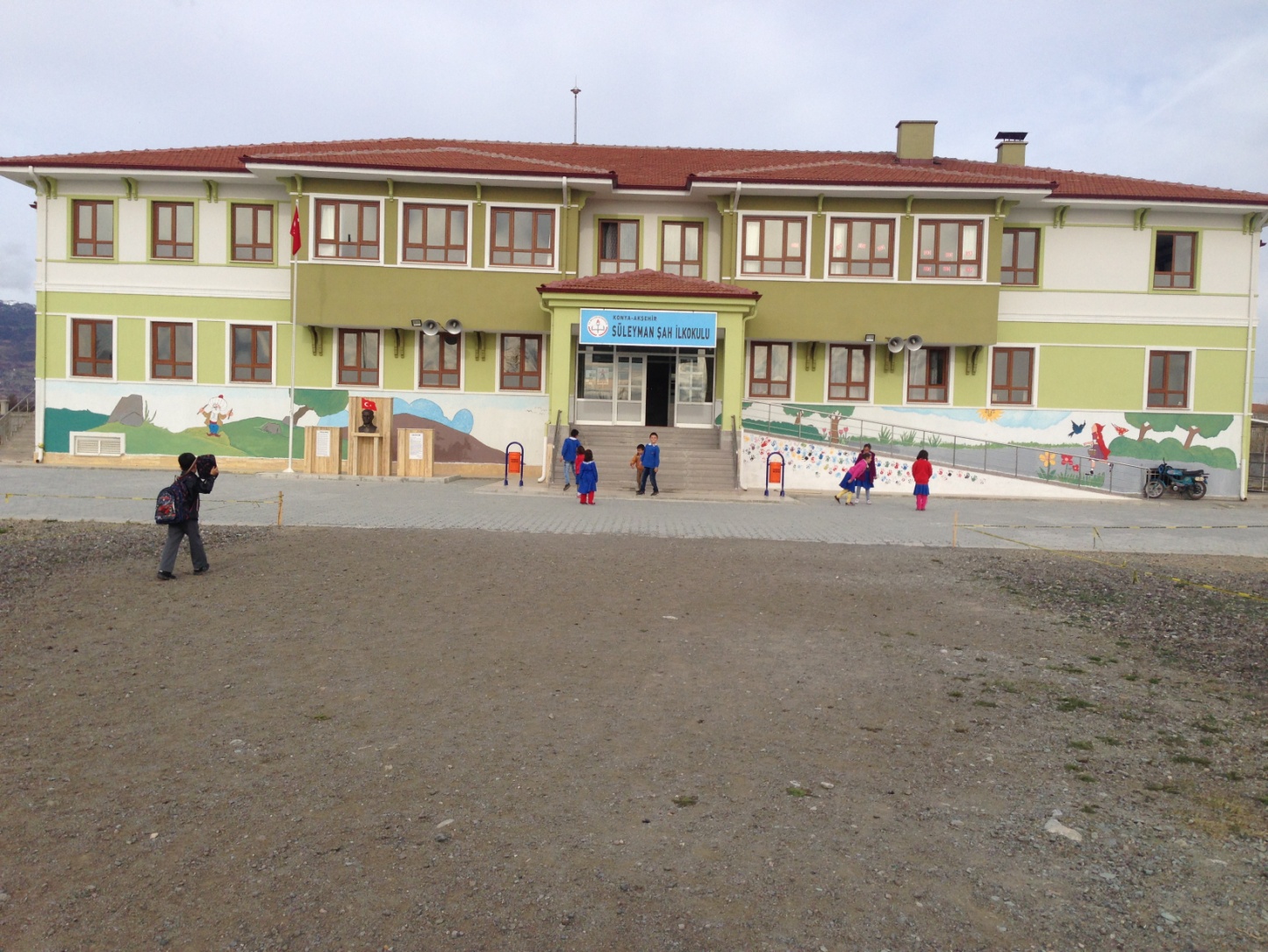 AKŞEHİR/2015OKULUN İLETİŞİM BİLGİLERİOKULUN İLETİŞİM BİLGİLERİADRESİKozağaç Mahallesi-4.Toplu Konut Sokak-1/1 Akşehir/KONYATELEFON0332 8248628 FAKS--E- POSTA ADRESİkozagacio@gmail.comWEB ADRESİhttp:// 759719@meb.k12.trAdı SoyadıÜnvanıTel.-E-mailRamazan ŞATIRMüdür Yardımcısı05437723648 r.satir55@gmail.comMehmet Ali KESİCİSınıf Öğretmeni5335641988Ayşegül AĞABABAOkul Öncesi Öğretmeni5395929939Elif KIYMETOkul Öncesi Öğretmeni5078550450Fatma BURGUCUOkul_Aile Birliği Başkanı5356959556Rabia KAYAGönüllü Veli5395133703Adı SoyadıÜnvanıTel.-E-mailMehmet TOPUZOkul Müdürü05057183049Ahmet ÖZSınıf Öğretmeni5354659650Seher ASDEMİRSınıf Öğretmeni5058055032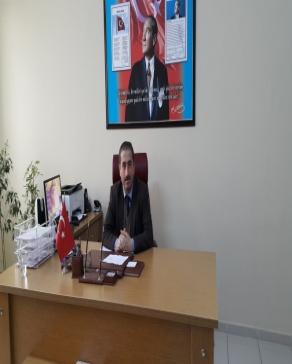 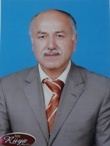 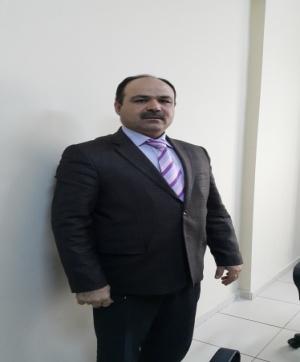 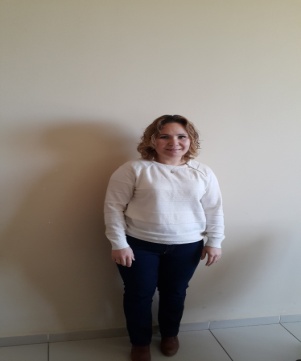 Mehmet TOPUZOkul MüdürüRamazan ŞATIRMüdür Yardımcısı      M.Ali KESİCİSınıf ÖğretmeniSeher ASDEMİRSınıf Öğretmeni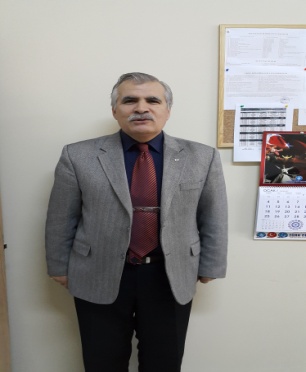 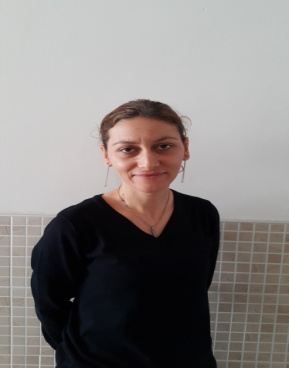 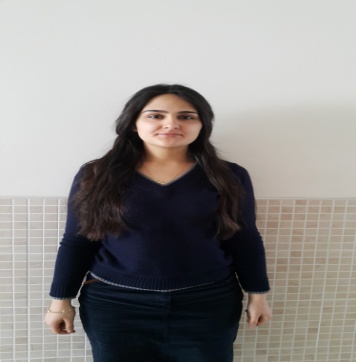 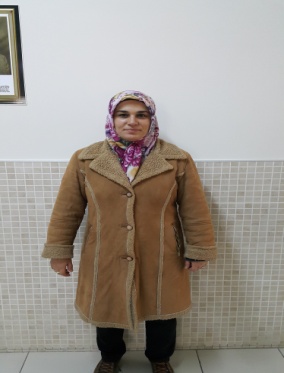 Ahmet ÖZSınıf Öğretmeni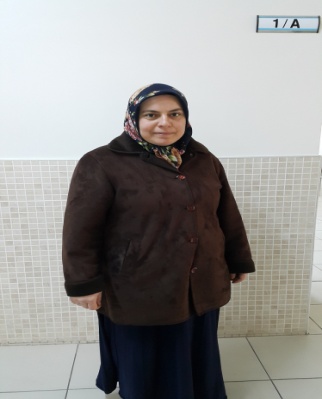 Ayşegül AĞABABAOkul Ön.Öğrt.Elif KIYMETOkul Ön.Öğret.Fatma BURGUCUOkul-Aile Bir.Bşk.ABAvrupa BirliğiAR-GE                                                   Araştırma GeliştirmeBSİOBirleştirilmiş Sınıflı İlköğretim OkuluBTBilgi TeknolojileriÇPLÇok Programlı LiseEBAEğitim Bilişim AğıEÖYEğitim Öğretim YılıGİHSGenel İdare Hizmetleri SınıfıGZFTGüçlü-Zayıf Yönler, Fırsatlar-TehditlerHEMHalk Eğitim MerkeziHBÖHayat Boyu ÖğrenmeİMEİGEPİstihdam Ve Mesleki Eğitim İlişkisinin Güçlendirilmesi Eylem PlanıKİKKamu İhale KanunuLYSLisans yerleştirme sınavıMEBBİSMilli Eğitim Bakanlığı Bilgi İşlem SistemleriMEMMillî Eğitim MüdürlüğüMTEMeslekî ve Teknik EğitimMTSASMotorlu Taşıt Sürücü Adayları SınavıOECDEkonomik Kalkınma ve İşbirliği TeşkilatıÖDÖPÖncelikli Dönüşüm ProgramlarıÖSSÖğrenci Seçme SınavıPES₺EPolitik, Ekonomik, Sosyal, Teknolojik, Legal ve Ekolojik GelişmelerPGPerformans GöstergesiPİSAUluslararası Öğrenci Değerlendirme ProgramıSHÇEKSosyal Hizmetler ve Çocuk Esirgeme KurumuSTKSivil Toplum KuruluşlarıTEOGSTemel Eğitimden Ortaöğretime Geçiş SistemiTIMMSUluslararası Matematik ve Fen Eğilimleri AraştırmasıTKYToplam Kalite YönetimiYGSYükseköğretime Giriş Sınavı
AMAÇ         Süleyman Şah İlkokulu’nun yürüttüğü faaliyetleri, Milli Eğitim Temel Kanununda belirlenen ilke ve amaçlar, kalkınma planları, programları, ilgili mevzuat ve benimsediği temel ilkeler çerçevesinde planlamak, var olma nedenini tanımlayarak geleceğe yönelik vizyonunu oluşturmak, yürüttüğü faaliyetlerin stratejik amaçlarını, ölçülebilir hedeflerini saptamak, önceden belirlenmiş göstergeler doğrultusunda performanslarını ölçmek ve bu sürecin izleme ve değerlendirmesini yaparak katılımcı bir yönetim anlayışıyla stratejik planlama yapmak.
KAPSAM        Bu stratejik plan dokümanı, 2015-2019 yılları arasında Süleyman Şah İlkokulu’nun stratejik amaçlarını, hedeflerini ve performans göstergelerini kapsamaktadır.YASAL ÇERÇEVE VE ÜST POLİTİKA BELGELERİYASAL ÇERÇEVE VE ÜST POLİTİKA BELGELERİSıra NoReferans Kaynağının Adı1Milli Eğitim Bakanlığı 2015–2019 Stratejik Planı2Konya İl Milli Eğitim Müdürlüğü 2015-2019 Strateji Planı3Akşehir İlçe Milli Eğitim Müdürlüğü 2015-2019 Strateji Planı4Konya Büyükşehir Belediyesi 2012–2016 Stratejik Planı510. Kalkınma Planı662. Hükümet Programı762. Hükümet Programı Eylem Planı8TÜBİTAK Vizyon 2023: Eğitim ve İnsan Kaynakları Raporu9MEB Sürekli Kurum Geliştirme Projesi Sonuç Raporu10Bilgi Toplumu Stratejisi11Hayat Boyu Öğrenme Strateji Belgesi 2014-201812Mesleki ve Teknik Eğitim Eylem Planı (2008-2012)13Milli Eğitim Strateji Belgesi145018 sayılı Kamu Mali Yönetimi ve Kontrol Kanunu15Kamu İdarelerinde Stratejik Planlamaya İlişkin Usul ve Esaslar Hakkında Yönetmelik16Kamu Kurum ve Kuruluşları İçin Stratejik Planlama Kılavuzu‐DPT17Milli Eğitim ile İlgili Mevzuatlar18Diğer Bakanlıkların, Kurum ve Kuruluşların Stratejik Planları19Mevlana Kalkınma Ajansı (MEVKA) Stratejik Planı20Konya Yatırım İzleme ve Koordinasyon Başkanlığı Stratejik Planı
STRATEJİK PLANLAMA SÜRECİ
STRATEJİK PLANLAMA SÜRECİSIRA NOYAPILANLAR1.16.12.2013 tarih ve 10616 sayılı yazı ile Akşehir İlçe Milli Eğitim Müdürlüğü tarafından 5018 Sayılı Kanun ve ilgili yönetmelikler çerçevesinde hazırlık çalışmaları yapmak üzere 3752136 sayılı yazı ve ekinde Bakanlık genelgesi İlçemize gönderilmiştir.2.Kurumlara 27.02.2014 tarih ve 1622 sayılı yazı ile stratejik planlama ekibinde görev alanlara bilgilendirme toplantısı yazısı yapılmıştır.3.Stratejik Plan Çalışma Ekibi oluşturulmuştur.4.Stratejik plan ekibi planlama yapmış, çalışma takvimi çıkartılmıştır.5.Geçmiş yılların istatistikleri çıkarılmıştır.6.Stratejik planın ilk bölümü olan Akşehir’ in tarihi, fiziki, idari ve sosyal yapısı araştırılmıştır.7.“Paydaş Anketi” ve “GZFT (SWOT) Analizi” yapılmıştır.8.Akşehir’in eğitim tarihi çıkarılmıştır.9.Paydaşlarla toplantılar yapılmıştır.10.Okulun misyon, vizyon, stratejik amaçları oluşturulmuştur.11.Süleyman Şah ilkokulu Müdürlüğü’nün yasal yetki ve sorumluluklarını ele alan mevzuat analizi yapılmıştır.12.Bu faaliyetlerin belirlenmesi esnasında okulumuzdaki öğretmenlerle, yardımcı personellerle, öğrencilerle ve velilerle yüz yüze görüşmeler yapılmış, görüş, öneri ve teklifleri değerlendirilmiştir.13.Bahçelievler Ortaokulu Müdürlüğü 2015–2019 Stratejik Planı hazırlanıp Akşehir İlçe Milli Eğitim Müdürlüğü’ ne sunulmuştur. Hizmet Alanlarına Göre Görevleri Hizmet Alanlarına Göre Görevleri Hizmet Alanlarına Göre GörevleriYasal DayanakYasal Yükümlülük/Hizmet AlanıGörevle
İlgili
BölümTürkiye Cumhuriyeti
Anayasası,
1739 Sayılı Milli Eğitim 
Temel Kanunu
430 Sayılı Tevhidi
Tedrisat Kanunu
652 Sayılı "Millî Eğitim Bakanlığının Teşkilat ve Görevleri Hakkında
Kanun Hükmünde
Kararname"222 Sayılı İlköğretim ve Eğitim KanunuOkul Öncesi ve İlköğretim Kurumları YönetmeliğiSivil Savunma MevzuatıKılık Kıyafet Yönetmeliği222 Sayılı İlköğretim ve Eğitim KanunuYeni Ders Saatleri ÇizelgesiTürk Bayrağı KanunuDers ve Ekders saatleri1702 Sayılı KanunTaşınır mal YönetmeliğiAdaylık MevzuatıAtatürk ilke ve inkılapları ve anayasada ifadesini bulan Atatürk Milliyetçiliğine bağlı, Türk Milletinin millî, ahlâkî, manevî, tarihî ve kültürel değerlerini benimseyen,  koruyan ve geliştiren, ailesini, vatanını, milletini seven ve daima yüceltmeye çalışan,  insan haklarına ve anayasanın başlangıcındaki temel ilkelere dayanan demokratik, lâik ve sosyal bir hukuk devleti olan Türkiye Cumhuriyeti’ne karşı görev ve sorumluluklarını bilen ve bunları davranış hâline getirmiş vatandaşlar olarak yetiştirmek üzere, Bakanlığa bağlı her kademedeki öğretim kurumlarının öğretmen ve öğrencilerine ait bütün eğitim ve öğretim hizmetleri konusunda bakanlık tarafından verilen her türlü planlama, programlama takip ve denetim görevlerini yerine getirmek.Tüm
BölümlerFaaliyet Alanı-1: Eğitim Öğretim Hizmetlerinde Ortak GörevlerFaaliyet Alanı-1.1. Eğitimi geliştirmeye yönelik görevlerHizmet 1.1.1Eğitim öğretim programlarının uygulanmasını sağlamak, uygulama rehberleri hazırlamakHizmet 1.1.2Ders kitapları, öğretim materyalleri ve eğitim araç-gereçlerine ilişkin işlemleri yürütmek, etkin kullanımlarını sağlamakHizmet 1.1.3Eğitimde fırsat eşi₺iğini sağlamakHizmet 1.1.4Eğitime erişimi teşvik edecek ve artıracak çalışmalar yapmakHizmet 1.1.5Eğitim hizmetleri nin yürütülmesinde verimliliği sağlamakHizmet 1.1.6Eğitim kurumları ve öğrencilere yönelik araştırma geliştirme ve saha çalışmaları yapmakHizmet 1.1.7Eğitim ortamını, okul ve kurum kültürünü ve öğrenme süreçlerini geliştirmekHizmet 1.1.8Eğitime ilişkin projeler geliştirmek, uygulamak ve sonuçlarından yararlanmakHizmet 1.1.9Ulusal ve uluslararası araştırma ve projeleri takip etmek, sonuçlarından yararlanmakHizmet 1.1.10Kamu ve özel sektör eğitim paydaşlarıyla işbirliği içinde gerekli iş ve işlemleri yürütmekHizmet 1.1.11Eğitim hizmetlerinin geliştirilmesi amacıyla Bakanlığa tekliflerde bulunmakHizmet 1.1.12Etkili ve öğrenci merkezli eğitimi geliştirmek ve iyi uygulamaları teşvik etmekFaaliyet Alanı-1:   Eğitim Öğretim Hizmetlerinde Ortak GörevlerFaaliyet Alanı-1.2Eğitim kurumlarına yönelik görevlerHizmet 1.2.1Eğitim ortamlarının fiziki imkânlarını geliştirmekHizmet 1.2.2Eğitim kurumları arasında işbirliğini sağlamakHizmet 1.2.3Belirli gün ve haftalarının programlarını hazırlamak, uygulatmakHizmet 1.2.4Öğrenci velileri ve diğer paydaşların eğitime desteklerini sağlayıcı faaliye₺er yapmakFaaliyet Alanı-1:   Eğitim Öğretim Hizmetlerinde Ortak GörevlerFaaliyet Alanı-1.3Öğrencilere yönelik görevlerHizmet 1.3.1Rehberlik ve yöneltme/yönlendirme çalışmalarını planlamak, yürütülmesini sağlamakHizmet 1.3.2Öğrencilerin okullarına aidiyet duygusunu geliştirmeye yönelik çalışmalar yapmak, yaptırmak ve sonuçlarını raporlamakHizmet 1.3.3Öğrencilerin kayıt-kabul, nakil, kontenjan, ödül, disiplin ve başarı değerlendirme iş ve işlemlerinin yürütülmesini sağlamakHizmet 1.3.4Öğrencilerin ulusal ve uluslararası sosyal, kültürel, sportif ve izcilik etkinliklerine ilişkin iş ve işlemlerini yürütmekHizmet 1.3.5Öğrencilerin okul başarısını artıracak çalışmalar yapmak, yaptırmakHizmet 1.3.6Öğrencilerin eğitim sistemi dışında bırakılmamasını sağlayacak tedbirleri almakHizmet 1.3.7Yurtdışında eğitim alan öğrencilerle ilgili iş ve işlemleri yürütmekHizmet 1.3.8Öğrencilerin okul dışı etkinliklerine ilişkin çalışmalar yapmak, yaptırmakHizmet 1.3.9Sporcu öğrencilere yönelik hizmetleri planlamak, yürütülmesini sağlamakHizmet 1.3.10Okul sağlık hizmetlerinin yürütülmesini sağlamak,Hizmet 1.3.11Eğitim, danışmanlık hizmetlerinin yazışma ve koordinesinin yürütülmesini sağlamak.Faaliyet Alanı-1:   Eğitim Öğretim Hizmetlerinde Ortak GörevlerFaaliyet Alanı-1.4İzleme ve değerlendirmeye yönelik görevlerHizmet 1.4.1Eğitim kurumu yöneticilerinin performanslarını izlemek ve değerlendirmekHizmet 1.4.2Eğitim öğretim programlarının uygulanmasını izlemek ve değerlendirmekHizmet 1.4.3Öğretim materyallerinin kullanımını izlemek ve değerlendirmekHizmet 1.4.4Öğretmen yeterliliklerini izlemek ve değerlendirmekFaaliyet Alanı-2Temel Eğitim HizmetleriFaaliyet Alanı-2.1Eğitim Öğretim Hizmetlerindeki ortak görevlerle birlikte,Hizmet 2.1.1Okul öncesi eğitimi yaygınlaştıracak ve geliştirecek çalışmalar yapmak,Hizmet 2.1.2İlköğretim öğrencilerinin maddi yönden desteklenmesini koordine etmekFaaliyet Alanı-6Özel Eğitim ve Rehberlik HizmetleriFaaliyet Alanı-6.1Eğitim Öğretim Hizmetlerindeki ortak görevlerle birlikteHizmet 6.1.1Bakanlık tarafından oluşturulan özel eğitim ve rehberlik politikalarını uygulamakHizmet 6.1.2Resmi eğitim kurumlarınca yürütülen özel eğitimin yaygınlaşmasını ve gelişmesini sağlayıcı çalışmalar yapmakHizmet 6.1.3Özel eğitim programlarının uygulanma süreçlerini izlemek ve değerlendirmekHizmet 6.1.4Bilim sanat merkezleriyle ilgili iş ve işlemleri yürütmekFaaliyet Alanı-6Özel Eğitim ve Rehberlik HizmetleriHizmet 6.1.5Mobil rehberlik hizmetlerinin uygulanmasını sağlamakHizmet 6.1.6Madde bağımlılığı, şiddet ve benzeri konularda toplum temelli destek sağlamakHizmet 6.1.7Engelli öğrencilerin eğitim hizmetleri ile ilgili çalışmalar yapmakHizmet 6.1.8Rehberlik ve kaynaştırma uygulamalarının yürütülmesini sağlamakHizmet 6.1.9Rehberlik servislerinin kurulmasına ve etkin çalışmasına yönelik tedbirler almakHizmet 6.1.10Özel yetenekli bireylerin tespit edilmesini ve özel eğitime erişimlerini sağlamakHizmet 6.1.11Özel yetenekli bireylerin eğitici eğitimlerini planlamak ve uygulamakHizmet 6.1.12Özel yetenekli birey eğitimine ilişkin araştırma, geliştirme ve planlama çalışmaları yapmakHizmet 6.1.13Hakkında eğitim tedbiri kararı alınan çocukların eğitimi ile ilgili iş ve işlemleri yürütmek.Faaliyet Alanı-7Hayat Boyu Öğrenme HizmetleriFaaliyet Alanı-7.1Eğitim Öğretim Hizmetlerindeki ortak görevlerle birlikteHizmet 7.1.1Örgün eğitim alamayan bireylerin bilgi ve becerilerini geliştirici tedbirler almakHizmet 7.1.2Öğrenme fırsat ve imkânlarını destekleyici çalışmalar yapmakHizmet 7.1.3Beceri ve hobi kursları ile kültürel faaliyetlerle ilgili iş ve işlemleri yürütmekHizmet 7.1.4Çocuk, genç ve aileler ile ilgili eğitici, sosyal ve kültürel etkinlikler yapmakFaaliyet Alanı-8 Özel Öğretim Kurumları Hizmetleri Hizmet 8.1Özel öğretim kurumlarıyla ilgili Bakanlık politika ve stratejilerini uygulamakHizmet 8.2Özel öğretim kurumlarınca yürütülen özel eğitimin gelişmesini sağlayıcı çalışmalar yapmakHizmet 8.3Özel eğitim ve özel öğretim süreçlerini izlemek ve değerlendirmekHizmet 8.4Öğrencilerin daha fazla başarı sağlamalarına ilişkin faaliyetler yürütmekHizmet 8.5Hakkında eğitim tedbiri kararı alınan çocukların eğitimi ile ilgili iş ve işlemleri yürütmek.Faaliyet Alanı-9Bilgi İşlem ve Eğitim Teknolojileri Hizmetleri Hizmet 9.1Öğretim programlarını teknik yönden izlemek ve sonuçlarını değerlendirmek.Hizmet 9.2Eğitim faaliyetlerinin iyileştirilmesine yönelik teknik çözümlere ve yerel ihtiyaçlara dayalı uygulama projeleri geliştirmek ve yürütmek.Hizmet 9.3Yenilikçi eğitim ve teknoloji destekli eğitim uygulamaları için yenilikçi çözümler hedefleyen proje ve araştırmalarda birimlere, resmi ve özel kurumlara ilişkin iş ve işlemleri yürütmek.Hizmet 9.4İlgili birimler ile işbirliği içinde proje ve araştırma sonuçlarının yeni uygulamalara yön vererek sürdürülebilir iş süreçlerine dönüşümünü sağlamak.Hizmet 9.5Eğitim araç ve ortam standartlarının uygunluk testlerine ilişkin iş ve işlemleri yürütmek.Hizmet 9.6Uzaktan eğitim ile ilgili iş ve işlemleri yürütmek.Hizmet 9.7Haberleşme, veri ve bilgi güvenliğini sağlamak.Hizmet 9.8Eğitim Bilişim Ağının kullanımının yaygınlaştırılmasını sağlamak.Hizmet 9.9Bilişim hizmetleri ne ve internet sayfalarına ilişkin iş ve işlemleri yürütmek.Hizmet 9.10Elektronik imza ve elektronik belge uygulamalarına ilişkin iş ve işlemleri yürütmek.Hizmet 9.11Bilgi işlem ve otomasyon ihtiyacının karşılanmasına destek sağlamak ve işletiminiyapmak.Hizmet 9.12İstatistikî verilerin saklanmasına ilişkin teknik iş ve işlemleri yürütmek.Hizmet 9.13Çağrı sistemleri kurulmasına ve işletilmesine ilişkin iş ve işlemleri yürütmek.Hizmet 9.14Fatih Projesine ilişkin iş ve işlemleri yürütmek.Faaliyet Alanı-13İnsan Kaynakları Hizmetleri Hizmet 13.1Norm kadro iş ve işlemlerini yürütmek,Hizmet 13.2Özlük dosyalarının muhafazasını sağlamak,Hizmet 13.3Özlük ve emeklilik iş ve işlemlerini yürütmek,Hizmet 13.4Disiplin ve ödül işlemlerinin uygulamalarını yapmak,Hizmet 13.5Personelin eğitimlerine ilişkin iş ve işlemleri yapmak,Hizmet 13.6Aday öğretmenlerin uyum ve adaylık sürecinde haklarında uygulanacak performans değerlendirmesi ve sınavlara ilişkin iş ve işlemleri yürütmek,Hizmet 13.7Öğretmenlerin hizmet içi eğitimlerine yönelik iş ve işlemleri yapmakHizmet 13.8Öğretmenlerin meslekî gelişimine yönelik okul düzeyinde etkinlikler düzenlemek,Hizmet 13.9Yöneticilerin, öğretmenlerin ve diğer personelin atama, yer değiştirme, askerlik, alan değişikliği ve benzeri iş ve işlemlerini yapmak,Hizmet 13.10Personelin pasaport ve yurt dışı iş ve işlemlerini yürütmekHizmet 13.1125.6.2001 tarihli ve 4688 sayılı Kamu Görevlileri Sendikaları Kanunu kapsamındaki görevleri yürütmek.Hizmet 13.12Soruşturma ve inceleme raporlarına ilişkin iş ve işlemleri yürütmek,Faaliyet Alanı-14  Destek Hizmetleri Hizmet 14.1Yayın faaliyetlerini yürütmek,Hizmet 14.2Ders araç ve gereçleri ile donatım ihtiyaçlarını temin etmek,Hizmet 14.3Ücretsiz Ders Kitabı Temini Projesini yürütmekHizmet 14.4Taşınır ve taşınmazlara ilişkin iş ve işlemleri yürütmek,Hizmet 14.5Depo iş ve işlemlerini yürütmek,Hizmet 14.6Yemekhane iş ve işlemlerini yürütmekHizmet 14.7Temizlik, güvenlik, ısınma, aydınlatma, onarım ve taşıma gibi işlemleri yürütmekHizmet 14.8Satın alma iş ve işlemlerini yürütmek,Hizmet 14.9Tahakkuk işlemlerine esas olan onayları almak ve ilgili diğer işlemleri yürütmek,Hizmet 14.10Genel evrak ve arşiv hizmetlerini yürütmek.OKUL BİLGİ FORMUOKUL BİLGİ FORMUAdresiKozağaç Mahallesi-4.Toplu Konut Sokak-1/1 Akşehir/KONYATelefon / Faks0332 8248628E- Posta Adresikozagaçio@gmail.comWeb Adresihttp://759719@meb.k12.trOkulun Öğretime Açıldığı Tarih2015Öğretim ŞekliNormalÖğretmen Sayısı8Öğrenci Sayısı (2014-2015)63Toplam Derslik Sayısı5Şube Sayısı6Öğretmen Başına Düşen Öğrenci Sayısı11,25Derslik Başına Düşen Öğrenci Sayısı15Okulun Mevcut Arsa Alanı (m²)3752 m²Binaların Kapladığı Alan (m²)650 m²Bahçe Alanı (m²)3536 m²Öğretim Bina Sayısı1Ek Bina İhtiyacıYokBina Yapım TarihleriYeni Bina 2015OKUL/KURUMUN FİZİKİ ALTYAPISIOKUL/KURUMUN FİZİKİ ALTYAPISIOKUL/KURUMUN FİZİKİ ALTYAPISIOKUL/KURUMUN FİZİKİ ALTYAPISIOKUL/KURUMUN FİZİKİ ALTYAPISIOKUL/KURUMUN FİZİKİ ALTYAPISIFiziki MekânVarYokAdediİhtiyaçAçıklamaMüdür OdasıX1Müdür Yardımcısı OdasıX1Öğretmenler OdasıX1Memur OdasıXDers Araç Gereç OdasıXKütüphaneX1Rehberlik ServisiX1Resim OdasıXMüzik OdasıXBeden Eğitimi OdasıXÇok Amaçlı SalonX1Görsel Sanatlar / Teknoloji Tasarım AtölyesiXBilgisayar LaboratuarıxDestek Eğitim OdasıX1Veli – Öğretmen Görüşme OdasıXYemekhaneXSpor SalonuxOtoparkXSpor AlanlarıxKantinxFen Bilgisi LaboratuarıXArşivxSOSYAL ALANLARSOSYAL ALANLARSOSYAL ALANLARTesisin adıKapasitesi(Kişi Sayısı)AlanıYemekhane….…..Toplantı Salonu….…..Konferans Salonu…..…..Seminer Salonu---------------SPOR TESİSLERİSPOR TESİSLERİSPOR TESİSLERİTesisin adıKapasitesi(Kişi Sayısı)Alanı Basketbol Alanı1225 m² Futbol Sahası1450 m² Kapalı Spor Salonu-- DiğerTABLO 6: 2016 Yılı Kurumdaki Mevcut Yönetici SayısıTABLO 6: 2016 Yılı Kurumdaki Mevcut Yönetici SayısıTABLO 6: 2016 Yılı Kurumdaki Mevcut Yönetici SayısıTABLO 6: 2016 Yılı Kurumdaki Mevcut Yönetici SayısıTABLO 6: 2016 Yılı Kurumdaki Mevcut Yönetici Sayısı Sıra NoGöreviErkekKadınToplam1Müdür1-12Müdür Yardımcısı1-1   TABLO 7: Kurum Yöneticilerinin Eğitim Durumu   TABLO 7: Kurum Yöneticilerinin Eğitim Durumu   TABLO 7: Kurum Yöneticilerinin Eğitim DurumuEğitim Düzeyi2015 Yılı İtibari İle2015 Yılı İtibari İleEğitim DüzeyiKişi Sayısı%Ön lisans337,5Lisans562,5Yüksek Lisans--     TABLO 9: İdari Personelin Hizmet Süresine İlişkin Bilgiler     TABLO 9: İdari Personelin Hizmet Süresine İlişkin Bilgiler     TABLO 9: İdari Personelin Hizmet Süresine İlişkin BilgilerHizmet Süreleri2015 Yılı İtibari İle2015 Yılı İtibari İleHizmet SüreleriKişi Sayısı%1-3 Yıl112,54-6 Yıl--7-10 Yıl--11-15 Yıl22516-20 Yıl--21+....... üzeri562,5     TABLO 10: 2015 Yılı Kurumdaki Mevcut Çalışan Sayısı     TABLO 10: 2015 Yılı Kurumdaki Mevcut Çalışan Sayısı     TABLO 10: 2015 Yılı Kurumdaki Mevcut Çalışan Sayısı     TABLO 10: 2015 Yılı Kurumdaki Mevcut Çalışan Sayısı     TABLO 10: 2015 Yılı Kurumdaki Mevcut Çalışan SayısıSıra NoBranşıErkekKadınToplam1Sınıf Öğretmeni5162Okul Öncesi Öğretmeni227İngilizce-119Din Kültürü ve A. Bilgisi---TOPLAMTOPLAM538TABLO 8: Kurum Yöneticilerinin Yaş İtibari ile DağılımıTABLO 8: Kurum Yöneticilerinin Yaş İtibari ile DağılımıTABLO 8: Kurum Yöneticilerinin Yaş İtibari ile DağılımıYaş Düzeyleri2016 Yılı İtibari İle2016 Yılı İtibari İleYaş DüzeyleriKişi Sayısı%20-30 Yaş1-12,530-40 Yaş22540-50 Yaş--50+... Yaş562,5     TABLO 10: 20165Yılı Kurumdaki Personel Durumu ve İhtiyaçları     TABLO 10: 20165Yılı Kurumdaki Personel Durumu ve İhtiyaçları     TABLO 10: 20165Yılı Kurumdaki Personel Durumu ve İhtiyaçları     TABLO 10: 20165Yılı Kurumdaki Personel Durumu ve İhtiyaçları     TABLO 10: 20165Yılı Kurumdaki Personel Durumu ve İhtiyaçlarıSıra NoGörevi / BranşıNormMevcutİhtiyaç1Müdür112Müdür Yardımcısı113Sınıf Öğretmeni444Okul Öncesi Öğretmeni225Türkçe--6Matematik--7Fen ve Teknoloji--8Sosyal Bilgiler---İngilizce1110Görsel Sanatlar--11Din Kültürü ve A. Bilgisi---12Beden Eğitimi---13Teknoloji Tasarım---14Rehber Öğretmen--15Müzik--16Bilişim Teknolojileri--17Özel Eğitim--18Hizmetli--TOPLAMTOPLAM99-TABLO 11: Öğretmenlerin Eğitim DurumuTABLO 11: Öğretmenlerin Eğitim DurumuTABLO 11: Öğretmenlerin Eğitim DurumuEğitim Düzeyi2016Yılı2016YılıEğitim DüzeyiKişi Sayısı%Ön Lisans337,5Lisans562,5Yüksek Lisans--TABLO 12: Öğretmenlerin Kariyer DurumuTABLO 12: Öğretmenlerin Kariyer DurumuTABLO 12: Öğretmenlerin Kariyer DurumuKariyer Durumu2016 Yılı2016 YılıKariyer DurumuKişi Sayısı%Stajyer Öğretmen112,5Öğretmen675Uzman Öğretmen225Başöğretmen--TABLO 13: Öğretmenlerin Yaş İtibari ile DağılımıTABLO 13: Öğretmenlerin Yaş İtibari ile DağılımıTABLO 13: Öğretmenlerin Yaş İtibari ile DağılımıYaş Düzeyleri2016 Yılı2016 YılıYaş DüzeyleriKişi Sayısı%20-30 Yaş112,530-40 Yaş22540-50 Yaş--50+... Yaş562,5TABLO 14: Öğretmenlerin Hizmet SüreleriTABLO 14: Öğretmenlerin Hizmet SüreleriTABLO 14: Öğretmenlerin Hizmet Süreleri         Hizmet Süreleri2016 Yılı İtibari İle2016 Yılı İtibari İle         Hizmet SüreleriKişi Sayısı%1-3 Yıl112,54-6 Yıl--7-10 Yıl--11-15 Yıl22516-20 Yıl--21+... üzeri562,5TABLO 15: 2016Yılı Kurumdaki Mevcut Hizmetli/ Memur SayısıTABLO 15: 2016Yılı Kurumdaki Mevcut Hizmetli/ Memur SayısıTABLO 15: 2016Yılı Kurumdaki Mevcut Hizmetli/ Memur SayısıTABLO 15: 2016Yılı Kurumdaki Mevcut Hizmetli/ Memur SayısıTABLO 15: 2016Yılı Kurumdaki Mevcut Hizmetli/ Memur SayısıTABLO 15: 2016Yılı Kurumdaki Mevcut Hizmetli/ Memur SayısıTABLO 15: 2016Yılı Kurumdaki Mevcut Hizmetli/ Memur SayısıSıra NoGöreviErkekKadınEğitim DurumuHizmet YılıToplam1Hizmetli-----2Geçici Hizmetli11İlkokul123Geçici Personel (Memur)-----ÇALIŞANLARIN GÖREV DAĞILIMIÇALIŞANLARIN GÖREV DAĞILIMIÇALIŞANLARIN GÖREV DAĞILIMIS.NOUNVANIGÖREVLERİ1Okul MüdürüEğitim-öğretim faaliyetinde bulunmak.Kanun, tüzük, yönetmelik, yönerge, program ve emirlere uygun olarak görevlerini yürütmek.Okulu düzene koyar.Denetler.Okulun amaçlarına uygun olarak yönetilmesinden, değerlendirilmesinden ve geliştirmesinden sorumludur.Okul müdürü, görev tanımında belirtilen diğer görevleri de yapar.2Müdür YardımcısıEğitim-öğretim faaliyetinde bulunmak.	Okulun her türlü eğitim-öğretim, yönetim, öğrenci, personel, tahakkuk, ayniyat, yazışma, sosyal etkinlikler, yatılılık, bursluluk, güvenlik, beslenme, bakım, nöbet, koruma, temizlik, düzen, halkla ilişkiler gibi işleriyle ilgili olarak okul müdürü tarafından verilen görevleri yaparMüdür yardımcıları, görev tanımında belirtilen diğer görevleri de yapar.3Öğretmenlerİlköğretim okullarında dersler sınıf veya branş öğretmenleri tarafından okutulur.Öğretmenler, kendilerine verilen sınıfın veya şubenin derslerini, programda belirtilen esaslara göre plânlamak, okutmak, bunlarla ilgili uygulama ve deneyleri yapmak, ders dışında okulun eğitim-öğretim ve yönetim işlerine etkin bir biçimde katılmak ve bu konularda kanun, yönetmelik ve emirlerde belirtilen görevleri yerine getirmekle yükümlüdürler.Sınıf öğretmenleri, okuttukları sınıfı bir üst sınıfta da okuturlar.İlköğretim okullarının 4 üncü ve 5 inci sınıflarında özel bilgi, beceri ve yetenek isteyen; beden eğitimi, müzik, görsel sanatlar, din kültürü ve ahlâk bilgisi, yabancı dil ve bilgisayar dersleri branş öğretmenlerince okutulur.Derslerini branş öğretmeni okutan sınıf öğretmeni, bu ders saatlerinde yönetimce verilen eğitim-öğretim görevlerini yapar.Okulun bina ve tesisleri ile öğrenci mevcudu, yatılı-gündüzlü, normal veya ikili öğretim gibi durumları göz önünde bulundurularak okul müdürlüğünce düzenlenen nöbet çizelgesine göre öğretmenlerin, normal öğretim yapan okullarda gün süresince, ikili öğretim yapan okullarda ise kendi devresinde nöbet tutmaları sağlanır.Yönetici ve öğretmenler; Resmî Gazete, Tebliğler Dergisi, genelge ve duyurulardan elektronik ortamda yayımlananları Bakanlığın web sayfasından takip eder.Elektronik ortamda yayımlanmayanları ise okur, ilgili yeri imzalar ve uygularlar.9.      Öğretmenler dersleri ile ilgili araç-gereç, laboratuar ve işliklerdeki eşyayı korur ve iyi kullanılmasını sağlarlar.4HizmetlilerOkulun tüm bölümlerinin genel temizliğini yaparlar.Hizmetliler, görev tanımında belirtilen diğer görevleri de yapar.TABLO 3: Öğrenci Sayısına İlişkin VerilerTABLO 3: Öğrenci Sayısına İlişkin VerilerTABLO 3: Öğrenci Sayısına İlişkin VerilerTABLO 3: Öğrenci Sayısına İlişkin VerilerTABLO 3: Öğrenci Sayısına İlişkin VerilerTABLO 3: Öğrenci Sayısına İlişkin VerilerTABLO 3: Öğrenci Sayısına İlişkin VerilerTABLO 3: Öğrenci Sayısına İlişkin VerilerTABLO 3: Öğrenci Sayısına İlişkin Veriler                                                  Öğrenci Sayısına İlişkin Bilgiler                                                  Öğrenci Sayısına İlişkin Bilgiler                                                  Öğrenci Sayısına İlişkin Bilgiler                                                  Öğrenci Sayısına İlişkin Bilgiler                                                  Öğrenci Sayısına İlişkin Bilgiler                                                  Öğrenci Sayısına İlişkin Bilgiler                                                  Öğrenci Sayısına İlişkin Bilgiler                                                  Öğrenci Sayısına İlişkin Bilgiler                                                  Öğrenci Sayısına İlişkin Bilgiler2011/20122011/20122012/20132012/20132013/20142013/20142014//20152014//2015Süleyman Şah İlkokuluKızErkekKızErkekKızErkekKızErkekÖğrenci Sayısı3330Toplam Öğrenci Sayısı6363TABLO 4: Mezun Olan Öğrenci Sayısına İlişkin VerilerTABLO 4: Mezun Olan Öğrenci Sayısına İlişkin VerilerTABLO 4: Mezun Olan Öğrenci Sayısına İlişkin VerilerTABLO 4: Mezun Olan Öğrenci Sayısına İlişkin VerilerTABLO 4: Mezun Olan Öğrenci Sayısına İlişkin VerilerTABLO 4: Mezun Olan Öğrenci Sayısına İlişkin VerilerTABLO 4: Mezun Olan Öğrenci Sayısına İlişkin Veriler                                              Yıllara Göre Mezun Olan Öğrenci Oranı                                              Yıllara Göre Mezun Olan Öğrenci Oranı                                              Yıllara Göre Mezun Olan Öğrenci Oranı                                              Yıllara Göre Mezun Olan Öğrenci Oranı                                              Yıllara Göre Mezun Olan Öğrenci Oranı                                              Yıllara Göre Mezun Olan Öğrenci Oranı                                              Yıllara Göre Mezun Olan Öğrenci Oranı2012/20132012/20132013/20142013/20142014/20152014/2015Birimin AdıÖğrenciSayısıMezunSayısıÖğrenciSayısıMezunSayısıÖğrenciSayısıMezunSayısıSüleyman Şah İlkokulu00001212TABLO 3: Öğretmen Başına Düşen Öğrenci SayılarıTABLO 3: Öğretmen Başına Düşen Öğrenci SayılarıTABLO 3: Öğretmen Başına Düşen Öğrenci SayılarıTABLO 3: Öğretmen Başına Düşen Öğrenci SayılarıTABLO 3: Öğretmen Başına Düşen Öğrenci SayılarıÖğretmen Başına Düşen Öğrenci Sayısına İlişkin BilgilerÖğretmen Başına Düşen Öğrenci Sayısına İlişkin BilgilerÖğretmen Başına Düşen Öğrenci Sayısına İlişkin BilgilerÖğretmen Başına Düşen Öğrenci Sayısına İlişkin BilgilerÖğretmen Başına Düşen Öğrenci Sayısına İlişkin Bilgiler2010/20112011/20122012/20132013/20142014/20151.SINIF0000102.SINIF0000133.SINIF0000144.SINIF000012ANASINIFI000014TABLO 3: Derslik Başına Düşen Öğrenci SayılarıTABLO 3: Derslik Başına Düşen Öğrenci SayılarıTABLO 3: Derslik Başına Düşen Öğrenci SayılarıTABLO 3: Derslik Başına Düşen Öğrenci SayılarıTABLO 3: Derslik Başına Düşen Öğrenci SayılarıDerslik Başına Düşen Öğrenci Sayısına İlişkin BilgilerDerslik Başına Düşen Öğrenci Sayısına İlişkin BilgilerDerslik Başına Düşen Öğrenci Sayısına İlişkin BilgilerDerslik Başına Düşen Öğrenci Sayısına İlişkin BilgilerDerslik Başına Düşen Öğrenci Sayısına İlişkin Bilgiler2010/20112011/20122012/20132013/20142014/20151.SINIF0000102.SINIF0000133.SINIF0000144.SINIF000012ANASINIFI000014TABLO 3: Öğrenci Sayısına İlişkin VerilerTABLO 3: Öğrenci Sayısına İlişkin VerilerTABLO 3: Öğrenci Sayısına İlişkin Veriler                                                  Öğrenci Sayısına İlişkin Bilgiler                                                  Öğrenci Sayısına İlişkin Bilgiler                                                  Öğrenci Sayısına İlişkin BilgilerSınıf Tekrarı Yapan Ö.S.Sürekli Devamsız Ö.S.2011/2012002012/2013002013/201400 Toplam00
OKUL REHBERLİK SERVİSİ ÇALIŞMALARI

OKUL REHBERLİK SERVİSİ ÇALIŞMALARI

OKUL REHBERLİK SERVİSİ ÇALIŞMALARI

OKUL REHBERLİK SERVİSİ ÇALIŞMALARI

OKUL REHBERLİK SERVİSİ ÇALIŞMALARI

OKUL REHBERLİK SERVİSİ ÇALIŞMALARI

OKUL REHBERLİK SERVİSİ ÇALIŞMALARI
SORUN ALANLARI2012-20132012-20132013-20142013-20142014-20152014-2015SORUN ALANLARIKEKEKESağlık Sorunları------Okulla İlgili Sorunlar------Aile İle İlgili Sorunlar------Kişisel Alanla ilgili Sorunlar------Arkadaşlık Sorunları------Sosyo - Ekonomik Sorunlar------Toplam------Genel Toplam------
OKUL/KURUM REHBERLİK HİZMETLERİ
OKUL/KURUM REHBERLİK HİZMETLERİ
OKUL/KURUM REHBERLİK HİZMETLERİ
OKUL/KURUM REHBERLİK HİZMETLERİ
OKUL/KURUM REHBERLİK HİZMETLERİ
OKUL/KURUM REHBERLİK HİZMETLERİ
OKUL/KURUM REHBERLİK HİZMETLERİ
OKUL/KURUM REHBERLİK HİZMETLERİ
OKUL/KURUM REHBERLİK HİZMETLERİ
OKUL/KURUM REHBERLİK HİZMETLERİ
Mevcut Kapasite
Mevcut Kapasite
Mevcut Kapasite
Mevcut Kapasite
Mevcut Kapasite Kullanımı ve Performans
Mevcut Kapasite Kullanımı ve Performans
Mevcut Kapasite Kullanımı ve Performans
Mevcut Kapasite Kullanımı ve Performans
Mevcut Kapasite Kullanımı ve Performans
Mevcut Kapasite Kullanımı ve PerformansPsikolojik Danışman Norm SayısıGörev Yapan Psikolojik Danışman Sayısıİhtiyaç Duyulan Psikolojik Danışman SayısıGörüşme Odası SayısıDanışmanlık Hizmeti AlanDanışmanlık Hizmeti AlanDanışmanlık Hizmeti AlanRehberlik Hizmetleri İle İlgili Düzenlenen Eğitim/Paylaşım Toplantısı Vb. Faaliyet SayısıRehberlik Hizmetleri İle İlgili Düzenlenen Eğitim/Paylaşım Toplantısı Vb. Faaliyet SayısıRehberlik Hizmetleri İle İlgili Düzenlenen Eğitim/Paylaşım Toplantısı Vb. Faaliyet SayısıPsikolojik Danışman Norm SayısıGörev Yapan Psikolojik Danışman Sayısıİhtiyaç Duyulan Psikolojik Danışman SayısıGörüşme Odası SayısıÖğrenci SayısıÖğretmen SayısıVeli SayısıÖğretmenlere YönelikÖğrencilere YönelikVelilere Yönelik0111908753104SPORTİF ETKİNLİKLERSPORTİF ETKİNLİKLERSPORTİF ETKİNLİKLERSPORTİF ETKİNLİKLERYıllarSpor takımı sayısıEtkinliklere Katılan Öğrenci sayısıSpor müsabakalarında alınan dereceler2012-2013---2013-2014---2014-2015---ÖĞRENCİ KULÜPLERİÖĞRENCİ KULÜPLERİÖĞRENCİ KULÜPLERİYıllarÖğrenci Kulüp sayısıKulüp çalışmalarında yapılan etkinlik sayısı2012-2013--2013-2014--2014-201544DÜZENLENEN KÜLTÜREL ETKİNLİKLER(kulüp etkinlikleri dışında)DÜZENLENEN KÜLTÜREL ETKİNLİKLER(kulüp etkinlikleri dışında)DÜZENLENEN KÜLTÜREL ETKİNLİKLER(kulüp etkinlikleri dışında)   YıllarEtkinlik AdıKatılımcı Sayısı2012-2013Okul GecesiResim SergisiAnasınıfı Sergisi---2013-2014Resim SergisiAnasınıfı Resim Sergisi18 Mart Çanakkale Zaferi ve Şehitleri Anma GecesiOkul Gecesi----2014-2015Teknoloji ve Tasarım SergisiAnasınıfı Resim Sergisi18 Mart Çanakkale ve Şehitleri Anma Gecesi8. Sınıflar Veda GecesiAnasınıfı Şenlikleri--1--1
OKUL KÜTÜPHANE BİLGİLERİ
OKUL KÜTÜPHANE BİLGİLERİ
OKUL KÜTÜPHANE BİLGİLERİYıllarKütüphanedeki Kitap SayısıKütüphaneden Yararlanan Öğrenci Sayısı2012-2013--2013-2014--2015-2015--
ÖDÜL ALAN ÖĞRENCİ SAYILARI
ÖDÜL ALAN ÖĞRENCİ SAYILARI
ÖDÜL ALAN ÖĞRENCİ SAYILARI
ÖDÜL ALAN ÖĞRENCİ SAYILARIYıllarTakdirTeşekkürOnur Belgesi2012-2013---2013-2014---2014-201543-OKUL/KURUM KAYNAK TABLOSUOKUL/KURUM KAYNAK TABLOSUOKUL/KURUM KAYNAK TABLOSUOKUL/KURUM KAYNAK TABLOSUKAYNAKLAR201320142015Genel Bütçe---Okul Aile Birliği--1500Kira Gelirleri---Döner Sermaye---Vakıf ve Dernekler---Dış Kaynak/Projeler---Diğer---TOPLAM--1500OKUL/KURUM GELİR-GİDER TABLOSUOKUL/KURUM GELİR-GİDER TABLOSUOKUL/KURUM GELİR-GİDER TABLOSUOKUL/KURUM GELİR-GİDER TABLOSUOKUL/KURUM GELİR-GİDER TABLOSUOKUL/KURUM GELİR-GİDER TABLOSUOKUL/KURUM GELİR-GİDER TABLOSUYILLAR201320132014201420152015HARCAMA KALEMLERİGELİRGİDERGELİRGİDERGELİRGİDERTemizlik--1500-300Küçük onarım--1500-Bilgisayar harcamaları--1500-500Büro makinaları harcamaları--1500-400Telefon--1500-Yemek--1500-Sosyal faaliyetler--1500-Kırtasiye--1500-300Vergi harç vs---1500--GENEL1500OKULUN TEKNOLOJİK ALTYAPISIOKULUN TEKNOLOJİK ALTYAPISIÖğretim Araç-GereçleriSayıBİLGİSAYAR4DİZÜSTÜ BİLGİSAYAR1TEPEGÖZ-PROJEKSİYON CİHAZI-FOTOKOPİ MAKİNASI2YAZICI2VİDEO-TELEVİZYON1AKILLI TAHTA10KASET ÇALAR+CD ÇALAR-KAMERA-FOTOĞRAF MAKİNASI-MEMNUNİYET SONUÇLARIMEMNUNİYET SONUÇLARIMEMNUNİYET SONUÇLARIMEMNUNİYET SONUÇLARI2012-20132013-20142014-2015ÇALIŞAN MEMNUNİYETİ--% 100ÖĞRENCİ MEMNUNİYETİ--% 95VELİ MEMNUNİYETİ--% 95İÇ PAYDAŞLARIMIZDIŞ PAYDAŞLARIMIZ1.OKUL İDARESİ1.MİLLİ EĞİTİM BAKANLIĞI2.ÖĞRETMENLER2.KONYA VALİLİĞİ3.ÖĞRENCİLER3.İL MİLLİ EĞİTİM MÜDÜRLÜĞÜ4.YARDIMCI PERSONEL4.AKŞEHİR KAYMAKAMLIĞI5.OKUL AİLE BİRLİĞİ5. İLÇE MİLLİ EĞİTİM MÜDÜRLÜĞÜ6.VELİLER7.AKŞEHİR BELEDİYESİ8KOZAĞAÇ  MAHALLESİ MUHTARLIĞI9.AKŞEHİR DEVLET HASTANESİ10.POLİSPAYDAŞHİZMET ALANLARÇALIŞANLARTEMEL ORTAKSTRATEJİKORTAKTEDARİKÇİİÇ PAYDAŞLAR1.OKUL İDARESİXX2.ÖĞRETMENLERXX3.ÖĞRENCİLERXX4.YARDIMCI PERSONELXX5.OKUL AİLE BİRLİĞİXX6.KANTİN İŞLETMESİX7.OKUL SERVİSLERİXDIŞ PAYDAŞLAR1.MİLLİ EĞİTİM BAKANLIĞIXXX2.VALİLİKXXX3.İL MİLLİ EĞİTİM MÜDÜRLÜĞÜXXX4.KAYMAKAMLIKXXX5.İLÇE MİLLİ EĞİTİM MÜDÜRLÜĞÜXXX6.VELİLERXX7.YEREL YÖNETİMLERXX8.MAHALLE MUHTARLARIXX9.SAĞLIK KURULUŞLARIX10.EMNİYET/JANDARMAX11.DİĞER EĞİTİM KURUMLARIXGÜÇLÜ YÖNLERİMİZZAYIF YÖNLERİMİZUlaşım sorunlarının olmayışıYardımcı hizmetler personelinin yetersiz olması.Öğretmen eksikliğinin olmamasıToplantı salonunun olmayışı,Bina ve donanımların yeterli olması,Öğrenci ailelerinin düşük gelirli olması,İdari yapının tecrübeli kişilerden oluşmasıEğitim düzeyinin yetersiz olması,Sınıf mevcutlarının ideal sayıda olmasıPaydaşlardan eğitime sağlanan katkının az olması.Yerel yöneticilerin eğitim-öğretimi desteklemesiOkulun giderleriyle ilgili ödeneğin olmayışı,Azimli, fedakar öğretmen ve İdarecilerin bulunmasıOkulda öğrencilerin çalışabilecekleri kütüphane, müzik odası, resim odası gibi etkinlik odalarının olmayışı,Yöneticilerin astlarının güçlü yönlerini belirterek onları motive etmesi.Sportif ve sosyal aktivitelere yeterli kaynak bulunamayışı,Bilgi Teknolojileri Sınıfının olması, ADSL bağlantısının olması,Her kademedeki personelin üst kademe ile rahat görüşebilmesi.Bütün derslerin kadrolu ve branş öğretmenlerince verilmesi.Okul idaresinin tecrübeli oluşu.Okulumuzdaki sınıflarda bilgisayar bulunmasıOkulumuzdaki tüm sınıflarda internet bağlantısının olması,Okulumuzda yeterli sayıda projeksiyon makinesinin bulunması.FIRSATLARTEHDİTLER
Velilerin cinsiyet ayırımı yapmaksızın eğitime olumlu yaklaşımı, kız ve erkek çocuklarını okutmak istemeleriEkonomik açıdan güçlü olan ve eğitim seviyesi yüksek olan velilerin çocuklarını belli okullara göndermeleri,Akşehir’in coğrafi konumunun elverişliliği,Parçalanmış aile yapısı varlığıToplumun eğitime olumlu bakışı.Sanayi kuruluşlarının yetersizliğinden dolayı işsizliğin fazla olması,Öğrenci velilerine kısa sürede ulaşılabiliyor olunması.Özel dershanelerin ve merkezdeki okulların okulumuzdan daha üstün tutulması.Sosyal çöküntü, ahlaki çöküntü, şiddet ve büyüklere saygısızlığın televizyon yoluyla öğrencilere olumsuz yansıması.Eğitim öğretimin devam ettiği dönemlerde öğretmenlerin ve idarecilerin yer değiştirmeleri.
SAM NO
STRATEJİK AMAÇ
TEMA1Stratejik Amaç 1Bütün bireylerin eğitim ve öğretime adil şartlar altında erişmesini ve yine eğitim ve öğretimini adil şartlar altında tamamlamasını sağlamak.EĞİTİM VE ÖĞRETİME ERİŞİMİ ARTIRMAK2Stratejik Amaç 2Bütün bireylere; ulusal ve uluslararası ölçütlerde bilgi, beceri, tutum ve davranışın kazandırılmasına; girişimci, yenilikçi, dil becerileri yüksek, iletişime ve öğrenmeye açık, özgüven ve sorumluluk sahibi sağlıklı ve mutlu bireylerin yetişmesine imkân sağlamak.EĞİTİM VE ÖĞRETİMDE KALİTEYİ ARTIRMAK3Stratejik Amaç 3Beşerî, fizikî, malî ve teknolojik yapı ile yönetim ve organizasyon yapısını iyileştirerek eğitime erişimi ve eğitimde kaliteyi artıracak etkin ve verimli bir kurumsal yapıyı tesis etmek.KURUMSAL KAPASİTEYİ GELİŞTİRMEK
SAM NO
STRATEJİK AMAÇ1Stratejik Amaç 1Bütün bireylerin eğitim ve öğretime adil şartlar altında erişmesini ve yine eğitim ve öğretimini adil şartlar altında tamamlamasını sağlamak.2Stratejik Amaç 2Bütün bireylere; ulusal ve uluslararası ölçütlerde bilgi, beceri, tutum ve davranışın kazandırılmasına; girişimci, yenilikçi, dil becerileri yüksek, iletişime ve öğrenmeye açık, özgüven ve sorumluluk sahibi sağlıklı ve mutlu bireylerin yetişmesine imkân sağlamak.3Stratejik Amaç 3Beşerî, fizikî, malî ve teknolojik yapı ile yönetim ve organizasyon yapısını iyileştirerek eğitime erişimi ve eğitimde kaliteyi artıracak etkin ve verimli bir kurumsal yapıyı tesis etmek.SAMPerformans GöstergeleriMevcut Durum20152016201720182019SHPerformans GöstergeleriMevcut Durum201520162017201820191.1.Okuma yazma çalışmaları% 95%96% 97% 98% 99% 100SAMSHFaaliyet veya ProjelerSorumlu Ekip20152016201720182019SP Sonu TOPLAM1.1.1Günlük okuma saatleri uygulanacak.Sınıf Öğr.000001.1.2Sınıf kitaplıkları zenginleştirilecek.Kitaplıktkulübü100150175200250775TOPLAM:TOPLAM:TOPLAM:100150175200775300SAMPerformans GöstergeleriVeri TürüMevcut Durum20152016201720182019SHPerformans GöstergeleriVeri TürüMevcut Durum201520162017201820191.2.2Değerlendirme sınavlarıSonuç045566SAMSHFaaliyet veya ProjelerSorumlu Ekip20152016201720182019SP Sonu TOPLAM1.2.2Deneme sınavları SayısıOkul İdaresi578101040TOPLAM:TOPLAM:TOPLAM:578101040SAMPerformans GöstergeleriVeri TürüMevcut Durum20152016201720182019SHPerformans GöstergeleriVeri TürüMevcut Durum201520162017201820192.2.1Kayıt olan çocuklarSonuç30%  75% 77%  80% 85% 90SAMSHPerformans GöstergeleriVeri TürüMevcut Durum201520162017201820192.2.2Veli ziyaretleri0‘%70%80%90%100% 100SAMSHFaaliyet veya ProjelerSorumlu Ekip20152016201720182019
SP SonuTOPLAM2.2.1Veli ziyaretleriAnasınıfı000002.2.2Velilere piknik düzenlenmesiAnasınıfı50607080903502.2.3Velilere çay partisi düzenlenmesiAnasınıfı5060708090250TOPLAM:TOPLAM:TOPLAM:100120140160180600SAMSHPerformans GöstergeleriVeri TürüMevcut Durum201520162017201820193.1.1Sınav sonuçlarısonuçİlk 30İlk 25İlk20İlk 15İlk 10% 5SAMSHFaaliyet veya ProjelerSorumlu Ekip20152016201720182019
SP SonuTOPLAM3.1.1Öğrencilere ders araç gereci temin etmekKalite ekibi50060070080010003600TOPLAM:TOPLAM:TOPLAM:50060070080010003600SAMSHPerformans GöstergeleriVeri TürüMevcut Durum201520162017201820193.2.1Deneme sınavlarıİstatistik201510863SAMSHFaaliyet veya ProjelerSorumlu Ekip20152016201720182019
SP SonuTOPLAM3.2.1Deneme SınavlarıOkul idaresi50100150200250300TOPLAM:TOPLAM:TOPLAM:50100150200250300MALİYETİTEMASTRATEJİK AMAÇ 1300TEMAStratejik Hedef 1.10TEMAStratejik Hedef 1.2300TEMASTRATEJİK AMAÇ 2600TEMA      Stratejik Hedef 2.10TEMA      Stratejik Hedef 2.2350TEMA      Stratejik Hedef 2.3250TEMASTRATEJİK AMAÇ 33900TEMA      Stratejik Hedef 3.13600TEMA      Stratejik Hedef 3.23002019 YILI TOPLAM MALİYETİ2019 YILI TOPLAM MALİYETİ4800İzlemeDeğerlendirmeDönemiGerçekleştirilme Zamanıİzleme Değerlendirme Dönemi Süreç AçıklamasıZamanKapsamıBirinciİzlemeDeğerlendirmeDönemiHer yılın 
Temmuz ayı 
içerisindeSGB tarafından harcama birimlerinden sorumlu oldukları göstergeler ile ilgili gerçekleşme durumlarına ilişkin verilerin toplanması ve konsolide edilmesiGöstergelerin gerçekleşme durumları hakkında hazırlanan raporun üst yöneticiye sunulmasıOcakTemmuz DönemiİkinciİzlemeDeğerlendirmeDönemiİzleyen yılınŞubat ayı sonuna kadarSGB tarafından harcama birimlerinden sorumlu oldukları göstergeler ile ilgili yılsonu gerçekleşme durumlarına ilişkin verilerin toplanması ve  konsolide edilmesiÜst yönetici başkanlığında harcama birim yöneticilerince yılsonu gerçekleşmelerinin, gösterge hedeflerinden sapmaların ve sapma nedenlerin değerlendirilerek gerekli tedbirlerin alınmasıTüm yıl657 Sayılı Devlet Memurları Kanunu, Resmi Gazete (23.07.1965/12056).1739 Sayılı Milli Eğitim Temel Kanunu, Resmi Gazete(24.06.1973/14574).652 sayılı Milli Eğitim Bakanlığı’nın Teşkilat ve Görevleri hakkındaki kanun hükmünde kararname6287 sayılı İlköğretim ve Eğitim Kanunu ile bazı kanunlarda değişiklik yapılmasına dair kanun6528 Milli Eğitim Temel Kanunu İle Bazı Kanun ve Bazı Kanun Hükmünde Kararnamelerde Değişiklik Yapılmasına Dair KanunDPT, AB Müktesebatına Uyum Programı (2007–2013), Ankara, 2007.DPT, Kamu idareleri İçin Stratejik Planlama Kılavuzu (2.Sürüm), Ankara, 2006.Kalkınma Bakanlığı, Orta Vadeli Program 2015–2017 Dönemi (Bakanlar Kurulu Kararı) Ankara, 2014.Kalkınma Bakanlığı, 10. Kalkınma Planı, Ankara, 2013.Maliye Bakanlığı, Stratejik Planı (2013–2017), Ankara, 2012.MEB, Stratejik Plan Hazırlık Programı, Ankara, 2013.MEB, 19. Millî Eğitim Şurası, Ankara, 2014. İl İlçe Milli Eğitim Müdürlükleri Yönetmeliği, Resmi Gazete (28471).TÜBİTAK Vizyon: 2023-Eğitim Ve İnsan Kaynakları Raporu, Ankara, 2005.TUİK, 2013 Yılı Adrese Dayalı Nüfus Kayıt Sistemi Sonuçları, 